招标编号：510101202100084成都考古中心安全及考古远程调度系统设备采购项目招标文件成都市文物考古工作队四川国际招标有限责任公司共同编制二O二一年四月目    录第一章  投标邀请	3第二章  投标人须知	6第三章  投标文件格式	26第四章  投标人和投标产品的资格、资质性及其他类似效力要求	50第五章  投标人应当提供的资格、资质性及其他类似效力要求的相关证明材料	53第六章  招标项目技术、服务、商务及其他要求	54第七章  评标办法	58第八章  政府采购合同	69第一章  投标邀请四川国际招标有限责任公司受成都市文物考古工作队委托，拟对成都考古中心安全及考古远程调度系统设备采购项目 进行国内公开招标，兹邀请符合本次招标要求的供应商参加投标。一、招标编号：510101202100084。二、招标项目：成都考古中心安全及考古远程调度系统设备采购项目。三、资金来源：地方财政资金四、招标项目简介：本项目共1个包，采购成都考古中心安全及考古远程调度系统设备一批（具体详见招标文件第六章）。五、供应商参加本次政府采购活动，应当在提交投标文件前具备下列条件：1、满足《中华人民共和国政府采购法》第二十二条规定；2、落实政府采购政策需满足的资格要求：无。3、本项目的特定资格要求：无。六、禁止参加本次采购活动的供应商根据《关于在政府采购活动中查询及使用信用记录有关问题的通知》（财库〔2016〕125号）的要求，采购人/采购代理机构将通过“信用中国”网站（www.creditchina.gov.cn）、“中国政府采购网”网站（www.ccgp.gov.cn）等渠道查询供应商在采购公告发布之日前的信用记录并保存信用记录结果网页截图，拒绝列入失信被执行人名单、重大税收违法案件当事人名单、政府采购严重违法失信行为记录名单中的供应商报名参加本项目的采购活动（以联合体形式参加本项目采购活动，联合体成员存在不良信用记录的，视同联合体存在不良信用记录）。七、招标文件获取时间、地点：招标文件自2021年4月16日至2021年4月23日（09:00-12:00,14:00-17:00，北京时间，法定节假日除外）在我司指定网站(http://sale.scbid.net)购买，具体购买流程详见该网站的“在线购买流程”。招标文件售后不退，投标资格不能转让。八、投标截止时间和开标时间：2021年05月07日11:30 （北京时间）。投标文件必须在投标截止时间前送达开标地点。逾期送达或没有密封的投标文件不予接收。本次招标不接受邮寄的投标文件。（文件接收时间：2021年05月07日11:00 （北京时间）_2021年05月07日11:30 （北京时间））九、开标地点：中国（四川）自由贸易试验区成都市高新区天府四街66号航兴国际广场 1栋3层开标厅。十、本投标邀请在四川政府采购网上以公告形式发布。十一、供应商信用融资：1、根据《四川省财政厅关于推进四川省政府采购供应商信用融资工作的通知》（川财采〔2018〕123号）文件要求，为助力解决政府采购中标、成交供应商资金不足、融资难、融资贵的困难，促进供应商依法诚信参加政府采购活动，有融资需求的供应商可根据四川政府采购网公示的银行及其“政采贷”产品，自行选择符合自身情况的“政采贷”银行及其产品，凭中标（成交）通知书向银行提出贷款意向申请（具体内容详见招标文件附件“川财采〔2018〕123号”）。2、为有效缓解中小企业融资难、融资贵问题，成都市财政局、中国人民银行成都分行营业管理部制定了《成都市中小企业政府采购信用融资暂行办法》和《成都市级支持中小企业政府采购信用融资实施方案》，成都市范围内政府采购项目中标（成交）的中小微企业可向开展政府采购信用融资业务的银行提出融资申请（具体内容详见招标文件附件“成财采〔2019〕17号”）。十二、联系方式采 购 人：成都市文物考古工作队地    址：成都市青羊区十二桥路18号联 系 人：王老师联系电话：028-87777137采购代理机构：四川国际招标有限责任公司地    址：中国（四川）自由贸易试验区成都市高新区天府四街66号2栋22层1号邮    编：610000联 系 人：陈先生联系电话：13111882217 传    真：028-87793161第二章  投标人须知一、投标人须知附表二、总  则1. 适用范围1.1 本招标文件仅适用于本次招标采购项目。2. 有关定义2.1 “采购人”系指依法进行政府采购的国家机关、事业单位、团体组织。本次招标的采购人是成都市文物考古工作队。2.2 “采购代理机构” 系指根据采购人的委托依法办理招标事宜的采购机构。本次招标的采购代理机构是四川国际招标有限责任公司。2.3 “招标采购单位”系指“采购人”和“采购代理机构”的统称。2.4 “投标人”系指购买了招标文件拟参加投标和向采购人提供货物及相应服务的供应商。3. 合格的投标人合格的投标人应具备以下条件：（1）本招标文件规定的供应商资格条件；（2）遵守国家有关的法律、法规、规章和其他政策制度；（3）按照规定购买了招标文件（实质性要求），由代理机构提供供应商购买招标文件情况的相关证明材料，供应商不用提供证明材料。4. 投标费用（实质性要求）投标人参加投标的有关费用由投标人自行承担。5. 充分、公平竞争保障措施（实质性要求）5.1 提供相同品牌产品处理。5.1.1 非单一产品采购项目中，采购人根据采购项目技术构成、产品价格比重等合理确定核心产品。多家投标人提供的任一核心产品品牌相同的，视为提供相同品牌产品。本采购项目核心产品为：多点控制单元(MCU)、热成像筒型摄像机、防火墙。5.1.2 采用最低评标价法的采购项目。提供相同品牌产品的不同投标人参加同一合同项下投标的，以其中通过资格审查、符合性审查且报价最低的参加评标；报价相同的，由采购人采取随机抽取方式确定一个参加评标的投标人，其他投标无效。5.1.3 采用综合评分法的采购项目。提供相同品牌产品且通过资格审查、符合性审查的不同投标人参加同一合同项下投标的，按一家投标人计算，评审后得分最高的同品牌投标人获得中标人推荐资格；评审得分相同的，由采购人采取随机抽取方式确定一个投标人获得中标人推荐资格，其他同品牌投标人不作为中标候选人。5.2 利害关系供应商处理。单位负责人为同一人或者存在直接控股、管理关系的不同供应商不得参加同一合同项下的政府采购活动。采购项目实行资格预审的，单位负责人为同一人或者存在直接控股、管理关系的不同供应商可以参加资格预审，但只能由供应商确定其中一家符合条件的供应商参加后续的政府采购活动，否则，其投标文件作为无效处理。5.3 前期参与供应商处理。为采购项目提供整体设计、规范编制或者项目管理、监理、检测等服务的供应商，不得再参加该采购项目的其他采购活动。供应商为采购人、采购代理机构在确定采购需求、编制采购文件过程中提供咨询论证，其提供的咨询论证意见成为采购文件中规定的供应商资格条件、技术服务商务要求、评标因素和标准、政府采购合同等实质性内容条款的，视同为采购项目提供规范编制。5.4 利害关系代理人处理。2家以上的供应商不得在同一合同项下的采购项目中，同时委托同一个自然人、同一家庭的人员、同一单位的人员作为其代理人，否则，其投标文件作为无效处理。三、招标文件6．招标文件的构成招标文件是供应商准备投标文件和参加投标的依据，同时也是评标的重要依据，具有准法律文件性质。招标文件用以阐明招标项目所需的资质、技术、服务及报价等要求、招标投标程序、有关规定和注意事项以及合同主要条款等。本招标文件包括以下内容：（一）投标邀请；（二）投标人须知；（三）投标文件格式；（四）投标人和投标产品的资格、资质性及其他类似效力要求；（五）投标人应当提供的资格、资质性及其他类似效力要求的相关证明材料；（六）招标项目技术、商务及其他要求；（七）评标办法；（八）合同主要条款。7. 招标文件的澄清和修改7.1 招标采购单位可以依法对招标文件进行澄清或者修改。7.2 招标采购单位对已发出的招标文件进行澄清或者修改，应当以书面形式将澄清或者修改的内容通知所有购买了招标文件的供应商，同时在四川政府采购网上发布更正公告。该澄清或者修改的内容为招标文件的组成部分，澄清或者修改的内容可能影响投标文件、资格预审申请文件编制的，采购人或者采购代理机构发布公告并书面通知供应商的时间，应当在投标截止时间至少１５日前、提交资格预审申请文件截止时间至少３日前；不足上述时间的，应当顺延提交投标文件、资格预审申请文件的截止时间。7.3 供应商应于投标文件递交截止时间之前在《四川政府采购网》查询本项目的更正公告，以保证其对招标文件做出正确的响应。供应商未按要求下载相关文件，或由于未及时关注更正公告的信息造成的后果，其责任由供应商自行负责。更正通知通过供应商报名时备注的电子邮箱发送至所有购买招标文件的供应商，供应商在收到相应更正通知后，以书面形式给予确认。如供应商未给予书面回复，则视为收到并认可该更正通知的内容。7.4 投标人认为需要对招标文件进行澄清或者修改的，可以以书面形式向招标采购单位提出申请，但招标采购单位可以决定是否采纳投标人的申请事项。8. 答疑会和现场考察8.1 根据采购项目和具体情况，招标采购单位认为有必要，可以在招标文件提供期限截止后，组织已获取招标文件的潜在投标人现场考察或者召开开标前答疑会。组织现场考察或者召开答疑会的，应当以书面形式通知所有获取招标文件的潜在投标人。现场考察或标前答疑会时间：本项目不组织。现场考察或标前答疑会地点：本项目不组织。8.2 供应商考察现场所发生的一切费用由供应商自己承担。四、投标文件9．投标文件的语言（实质性要求）9.1 投标人提交的投标文件以及投标人与招标采购单位就有关投标的所有来往书面文件均须使用中文。投标文件中如附有外文资料，主要部分对应翻译成中文并加盖投标人公章后附在相关外文资料后面。9.2 翻译的中文资料与外文资料如果出现差异和矛盾时，以中文为准。涉嫌虚假响应的按照相关法律法规处理。9.3 如因未翻译而造成的废标，由投标人承担。10．计量单位（实质性要求）除招标文件中另有规定外，本次采购项目所有合同项下的投标均采用国家法定的计量单位。11. 投标货币（实质性要求）本次招标项目的投标均以人民币报价。12. 联合体投标（仅适用于允许联合体参与的项目）联合体各方应当共同与采购人签订采购合同，就采购合同约定的事项对采购人承担连带责任。13. 知识产权（实质性要求）13.1 投标人应保证在本项目使用的任何产品和服务（包括部分使用）时，不会产生因第三方提出侵犯其专利权、商标权或其它知识产权而引起的法律和经济纠纷，如因专利权、商标权或其它知识产权而引起法律和经济纠纷，由投标人承担所有相关责任。13.2 采购人享有本项目实施过程中产生的知识成果及知识产权。13.3 投标人如欲在项目实施过程中采用自有知识成果，投标人需提供开发接口和开发手册等技术文档，并承诺提供无限期技术支持，采购人享有永久使用权（含采购人委托第三方在该项目后续开发的使用权）。13.4 如采用投标人所不拥有的知识产权，则在投标报价中必须包括合法获取该知识产权的相关费用。 14．投标文件的组成投标人应按照招标文件的规定和要求编制投标文件。投标人编写的投标文件应至少包括下列两部分文件：文件一：资格性投标文件严格按照第四、五章要求提供相关资格、资质性及其他类似效力要求的相关证明材料。文件二：其它响应性投标文件严格按照招标文件要求提供以下五个方面的相关材料：报价部分。1、投标人按照招标文件要求填写的“开标一览表”、“报价明细表”（如涉及）。 2、本次招标报价要求：（1）投标人的报价是投标人响应招标项目要求的全部工作内容的价格体现，包括投标人完成本项目所需的一切费用（实质性要求）。 （2）投标人每种货物只允许有一个报价，并且在合同履行过程中是固定不变的，任何有选择或可调整的报价将不予接受，并按无效投标处理（实质性要求）。（3）在本次投标之前一周年内，投标人本次投标中对同一品牌同一型号相同配置的产品报价与其在中国境内其他地方的最低报价比例不得高于20%。（实质性要求）。（二）技术部分。投标人按照招标文件要求做出的技术应答，主要是针对招标项目的技术指标、参数和技术要求做出的实质性响应和满足。投标人的技术应答包括下列内容（如涉及）：（1）投标产品的品牌、型号、配置；（2）投标产品本身的详细的技术指标和参数（应当尽可能提供检测报告、产品使用说明书、用户手册等材料予以佐证）；（3）技术方案、项目实施方案；（4）投标产品技术参数表；（5）产品彩页资料；（6）产品工作环境条件；（7）产品验收标准和验收方法；（8）产品验收清单（注明各部件的品名、数量、价格、规格型号和原产地或生产厂家）。（9）投标人认为需要提供的文件和资料。（三）商务部分。投标人按照招标文件要求提供的有关文件及优惠承诺。包括以下内容（如涉及）：（1）投标函；（2）证明投标人业绩和荣誉的有关材料复印件；（3）商务应答表；（4）其他投标人认为需要提供的文件和资料。（四）售后服务。投标人按照招标文件中售后服务要求作出的积极响应和承诺。包括以下内容（如涉及）：（1）产品制造厂家或投标人设立的售后服务机构网点清单、服务电话和维修人员名单；（2）说明投标产品的保修时间、保修期内的保修内容与范围、维修响应时间等。分别提供产品制造厂家和投标人的服务承诺和保障措施；（3）培训措施：说明培训内容及培训的时间、地点、目标、培训人数、收费标准和办法；（4）其他有利于用户的服务承诺。（五）其他部分。投标人按照招标文件要求作出的其他应答和承诺。15．投标文件格式15.1 投标人应执行招标文件第三章的规定要求。第三章格式中“注”的内容，投标人可自行决定是否保留在投标文件中，未保留的视为投标人默认接受“注”的内容。15.2 对于没有格式要求的投标文件由投标人自行编写。16．投标保证金（本项目不适用）16.1投标人必须以人民币按招标文件要求足额缴纳投标保证金。16.2投标保证金交款方式：详见投标人须知附表。16.3未中标人的投标保证金，将在中标通知书发出后5个工作日内全额退还。中标人的投标保证金，在合同签订生效后5个工作日内全额退还（注：①因投标人自身原因造成的保证金延迟退还或者投标人和采购代理机构书面协商可以延迟退还的，采购代理机构不承担相应责任；②供应商因涉嫌违法违规，按照规定应当不予退还保证金的，有关部门处理认定违法违规行为期间不计入退还保证金时限之内。）；16.4发生下列情形之一的，采购代理机构可以不予退还投标保证金：（1）在招标文件规定的投标截止时间后撤回投标的；（2）在采购人确定中标人以前放弃中标候选资格的；（3）中标后放弃中标、不领取或者不接收中标通知书的；（4）由于中标人的原因未能按照招标文件的规定与采购人签订合同的；（5）由于中标人的原因未能按照招标文件的规定交纳履约保证金的；（6）投标人提供虚假资料的；（7）投标有效期内，投标人在政府采购活动中有违法、违规、违纪行为。（8）投标有效期内，投标人撤销投标文件的。17．投标有效期（实质性要求）17.1 本项目投标有效期为投标截止时间届满后90天（投标有效期从提交投标文件的截止之日起算）。投标人投标文件中必须载明投标有效期，投标文件中载明的投标有效期可以长于招标文件规定的期限，但不得短于招标文件规定的期限。否则，其投标文件将作为无效投标处理。17.2 因不可抗力事件，采购人可于投标有效期届满之前与投标人协商延长投标有效期。投标人拒绝延长投标有效期的，不得再参与该项目后续采购活动，但由此给投标人造成的损失，采购人可以自主决定是否可以给予适当补偿。投标人同意延长投标有效期的，不能修改投标文件。 17.3 因采购人采购需求作出必要调整，采购人可于投标有效期届满之前与投标人协商延长投标有效期。投标人拒绝延长投标有效期的，不得再参与该项目后续采购活动，但由此给投标人造成的损失，采购人应当予以赔偿或者合理补偿。投标人同意延长投标有效期的，不能修改投标文件。18．投标文件的印制和签署18.1投标文件分为“资格性投标文件”和“其他响应性投标文件”两部分，且该两部分应分册装订。18.2资格性投标文件正本1份副本4份，并在其封面上清楚地标明资格性投标文件、项目名称、项目编号、包件号及名称（若有）、投标人名称以及“正本”或“副本”字样。若正本和副本有不一致的内容，以正本书面投标文件为准。18.3其他响应性投标文件正本1份副本4份，并在其封面上清楚地标明其他响应性投标文件、项目名称、项目编号、包件号及名称（若有）、投标人名称以及“正本”或“副本”字样。若正本和副本有不一致的内容，以正本书面投标文件为准。18.4“开标一览表”应编制于其他响应性投标文件正副本内，如有遗漏，将视为无效投标（实质性要求）。注：本项目不需要提供单独密封的“开标一览表”。若投标人提供有单独密封的“开标一览表”，该单独密封的“开标一览表”不作为开标、唱标及评标的依据，但投标人在规定的投标截止时间前，按招标文件要求补充、修改投标文件中“开标一览表”内容的除外。18.5 投标文件的正本和副本均需打印或用不褪色、不变质的墨水书写。投标文件副本可采用正本的复印件，提供电子文档1份采用光盘或U盘制作。18.6投标文件应由投标人的法定代表人/单位负责人或其授权代表在投标文件要求的地方签字或加盖私人印章，要求加盖公章的地方加盖单位公章，不得使用专用章（如经济合同章、投标专用章等）或下属单位印章代替（实质性要求）。18.7 投标文件的打印和书写应清楚工整，任何行间插字、涂改或增删，必须由投标人的法定代表人/单位负责人或其授权代表签字或盖个人印鉴。18.8 投标文件正本和副本应当采取胶装方式装订成册，不得散装或者活页装订。18.9 投标文件应根据招标文件的要求制作，签署、盖章和内容应完整。投标文件统一用A4幅面纸印制，逐页编码。本次招标要求的复印件是指对图文进行复制后的文件，包括扫描、复印、影印等方式复制的材料。19.投标文件的密封和标注19.1 投标人应在投标文件正本和所有副本的封面上注明投标人名称、项目编号、项目名称及分包号（如有分包）。19.2 投标文件的密封袋上应当注明投标人名称、项目编号、项目名称及分包号（如有分包）。20．投标文件的递交20.1 投标人应在招标文件规定的投标截止时间前，将投标文件按招标文件的规定密封后送达开标地点。投标截止时间以后送达的投标文件将不予接收，招标采购单位将告知投标人不予接收的原因。注：投标人在递交投标文件时，请用正楷填写本招标文件附件二“递交投标文件签收表”然后将签收表和投标文件一并递交给本招标代理机构项目工作人员。 20.2递交投标文件时，报名供应商名称和招标文件的文号、分包号应当与投标供应商名称和招标文件的文号、分包号一致。但是，投标文件实质内容报名供应商名称和招标文件的文号、分包号一致，只是封面文字错误的，可以在评标过程中当面予以澄清，以有效的澄清材料作为认定投标文件是否有效的依据。20.3本次招标不接收邮寄的投标文件。21．投标文件的补充、修改或撤回21.1 投标人在递交了投标文件后，可以补充、修改或撤回其投标文件，但必须在规定的投标截止时间前，以书面形式通知采购代理机构。21.2 投标人补充、修改的内容，应由其法定代表人/单位负责人或授权代表签署并盖单位公章，并进行密封和标注。密封袋上应当注明投标人名称、项目编号、项目名称及分包号（如有分包），并在密封袋上标注“补充”、“修改”字样。21.3 在投标截止时间之后，投标人不得对其递交的投标文件做任何修改，撤回投标的，将按照有关规定进行相应处理。五、开标和中标22．开标22.1 开标在招标文件规定的时间和地点公开进行，采购人、投标人应派代表参加并签到以证明其出席。开标由采购代理机构主持，邀请投标人参加。评标委员会成员不参加开标活动。22.2 开标时，可根据具体情况邀请有关监督管理部门对开标活动进行现场监督。22.3 开标时，由投标人或者其推选的代表检查其自己递交的投标文件的密封情况，经确认无误后，由招标工作人员将投标人的投标文件当众拆封，并由唱标人员按照招标文件规定的内容进行宣读。投标人或者其推选的代表确认投标文件情况，仅限于确认其自己递交的投标文件的密封情况，不代表对其他投标人的投标文件的密封情况确认。投标人或者其推选的代表对其他投标人的投标文件密封情况有异议的，应当当场反映开标主持人或者现场监督人员，要求开标现场记录人员予以记录，并在评标时予以认定处理，但不得干扰、阻挠开标工作的正常进行。22.4 投标文件中相关内容与“开标一览表”不一致的，以“开标一览表”为准。对不同文字文本投标文件的解释发生异议的，以中文文本为准。22.5 所有投标唱标完毕，如投标人代表对宣读的内容有异议的，应在获得开标会主持人同意后当场提出。如确实属于唱标人员宣读错了的，当场予以更正。22.6 投标人未参加开标的，视同认可开标结果。23. 开标程序23.1 开标会主持人按照招标文件规定的开标时间宣布开标，按照规定要求主持开标会。开标将按以下程序进行：（1）宣布开标会开始。当众宣布参加开标会主持人、唱标人、会议记录人以及根据情况邀请的现场监督人等工作人员，根据“供应商签到表”宣布参加投标的供应商名单。（2）根据投标人或者其推选的代表对投标文件密封的检查结果，当众宣布投标文件的密封情况。（3）开标唱标。主持人宣布开标后，由现场工作人员按任意顺序对投标人的投标文件当众进行拆封，由唱标人员宣读投标人名称、投标价格（价格折扣）、或招标文件允许提供的备选投标方案。同时，做好开标记录。唱标人员在唱标过程中，如遇有字迹不清楚或有明显错误的，应即刻报告主持人，经现场核实后，主持人立即请投标人代表现场进行澄清或确认。唱标完毕后投标人或者其推选的代表需现场对开标记录进行签字确认，投标人或者其推选的代表对唱标内容有异议的，应当当场提出，并要求会议记录人在开标记录中予以记录，或者另行提供书面异议资料，不签字又不提出异议的，视同认可唱标内容和结果，且不得干扰、阻挠开（唱）标、评标工作。（4）宣布开标会结束。主持人宣布开标会结束。所有投标人代表应立即退场（招标文件要求有演示、介绍等的除外）。同时所有投标人应保持通讯设备的畅通，以方便在评标过程中评标委员会要求投标人对投标文件的必要澄清、说明和纠正。评标结果投标人在四川政府采购网上查询。24．开评标过程存档开标和评标过程进行全过程电子监控，并将电子监控资料存储介质留存归档。25.评标情况公告所有供应商投标文件资格性、符合性检查情况、采用综合评分法时的总得分和分项汇总得分情况、评标结果等将在四川政府采购网上采购结果公告栏中予以公告。26.采购人确定中标人过程中，发现中标候选人有下列情形之一的，应当不予确定其为中标人：（1）发现中标候选人存在禁止参加本项目采购活动的违法行为的；（2）中标候选人因不可抗力，不能继续参加政府采购活动；（3）中标候选人无偿赠与或者低于成本价竞争；（4）中标候选人提供虚假材料；（5）中标候选人恶意串通。27.中标通知书27.1 中标通知书为签订政府采购合同的依据之一，是合同的有效组成部分。27.2 中标通知书对采购人和中标人均具有法律效力。中标通知书发出后，采购人改变中标结果，或者中标人无正当理由放弃中标的，应当承担相应的法律责任。27．3中标人的投标文件本应作为无效投标处理或者有政府采购法律法规规章制度规定的中标无效情形的，招标采购单位在取得有权主体的认定以后，将宣布发出的中标通知书无效，并收回发出的中标通知书（中标人也应当缴回），依法重新确定中标人或者重新开展采购活动。27.4中标公告发出后，中标供应商领取中标通知书的，请登录我司网站http://sale.scbid.net/ 办理。（详见须知附表中联系方式）六、签订及履行合同和验收28.签订合同28.1 中标人应在中标通知书发出之日起三十日内与采购人签订采购合同。由于中标人的原因逾期未与采购人签订采购合同的，将视为放弃中标，取消其中标资格并将按相关规定进行处理。28.2 采购人不得向中标人提出任何不合理的要求，作为签订合同的条件，不得与中标人私下订立背离合同实质性内容的任何协议，所签订的合同不得对招标文件和中标人投标文件确定的事项进行实质性修改。28.3 中标人拒绝与采购人签订合同的，采购人可以按照评审报告推荐的中标候选人名单排序，确定下一候选人为中标供应商，也可以重新开展政府采购活动。28.4 中标人在合同签订之后三个工作日内，将签订的合同（一式壹份）在我司指定网站（http://sale.scbid.net）上传。29. 合同分包（实质性要求）29.1本项目合同接受分包与否，以“投标人须知附表”勾选项为准。29.2 中小企业依据《政府采购促进中小企业发展管理办法》（财库〔2020〕46号）规定的政策获取政府采购合同后，小型、微型企业不得分包或转包给大型、中型企业，中型企业不得分包或转包给大型企业。30.合同转包（实质性要求）本采购项目严禁中标人将任何政府采购合同义务转包。本项目所称转包，是指中标人将政府采购合同义务转让给第三人，并退出现有政府采购合同当事人双方的权利义务关系，受让人（即第三人）成为政府采购合同的另一方当事人的行为。中标人转包的，视同拒绝履行政府采购合同义务，将依法追究法律责任。31. 补充合同采购合同履行过程中，采购人需要追加与合同标的相同的货物或者服务的，在不改变合同其他条款的前提下，可以与中标供应商协商签订补充合同，但所有补充合同的采购金额不得超过原合同采购金额的百分之十，该补充合同应当在原政府采购合同履行过程中，不得在原政府采购合同履行结束后，且采购货物、工程和服务的名称、价格、履约方式、验收标准等必须与原政府采购合同一致。 32. 履约保证金（实质性要求）32.1 中标人应在合同签订之前交纳招标文件规定数额的履约保证金。32.2 如果中标人在规定的合同签订时间内，没有按照招标文件的规定交纳履约保证金，且又无正当理由的，将视为放弃中标。33.合同公告采购人应当自政府采购合同签订（双方当事人均已签字盖章）之日起2个工作日内，将政府采购合同在省级以上人民政府财政部门指定的媒体上公告（四川政府采购网），但政府采购合同中涉及国家秘密、商业秘密的内容除外。34、合同备案采购人应当将政府采购合同副本自签订（双方当事人均已签字盖章）之日起七个工作日内通过四川政府采购网报同级财政部门备案。35. 履行合同35.1 中标人与采购人签订合同后，合同双方应严格执行合同条款，履行合同规定的义务，保证合同的顺利完成。35.2 在合同履行过程中，如发生合同纠纷，合同双方应按照《中华人民共和国民法典》的有关规定进行处理。36. 验收36.1本项目采购人及其委托的采购代理机构将严格按照《财政部关于进一步加强政府采购需求和履约验收管理的指导意见》（财库〔2016〕205号）等政府采购相关法律法规的要求进行验收。36.2 验收结果合格的，中标人凭验收报告办理相关手续；验收结果不合格的，履约保证金将不予退还，也将不予支付采购资金，还可能会报告本项目同级财政部门按照政府采购法律法规有关规定给予行政处罚。37.资金支付采购人将按照政府采购合同规定，及时向中标供应商支付采购资金。本项目采购资金付款详见第六章商务要求中付款方式。七、投标纪律要求38. 投标人纪律要求投标人应当遵循公平竞争的原则，不得恶意串通，不得妨碍其他投标人的竞争行为，不得损害采购人或者其他投标人的合法权益。在评标过程中发现投标人有上述情形的，评标委员会应当认定其投标无效，并书面报告本级财政部门。38.1 投标人参加本项目投标不得有下列情形：（1）提供虚假材料谋取中标；（2）采取不正当手段诋毁、排挤其他投标人；（3）与招标采购单位、其他投标人恶意串通；（4）向招标采购单位、评标委员会成员行贿或者提供其他不正当利益；（5）在招标过程中与招标采购单位进行协商谈判；（6）中标或者成交后无正当理由拒不与采购人签订政府采购合同；（7）未按照采购文件确定的事项签订政府采购合同；（8）将政府采购合同转包或者违规分包；（9）提供假冒伪劣产品；（10）擅自变更、中止或者终止政府采购合同；（11）拒绝有关部门的监督检查或者向监督检查部门提供虚假情况；（12）法律法规规定的其他情形。投标人有上述情形的，按照规定追究法律责任，具备（1）-（10）条情形之一的，同时将取消中标资格或者认定中标无效。38.2 投标人有下列情形之一的，视为投标人串通投标，其投标无效：（1）不同投标人的投标文件由同一单位或者个人编制；（2）不同投标人委托同一单位或者个人办理投标事宜；（3）不同投标人的投标文件载明的项目管理成员或者联系人员为同一人；（4）不同投标人的投标文件异常一致或者投标报价呈规律性差异；（5）不同投标人的投标文件相互混装；八、询问、质疑和投诉39．询问、质疑、投诉的接收和处理严格按照《中华人民共和国政府采购法》、《中华人民共和国政府采购法实施条例》、《政府采购货物和服务招标投标管理办法》、《政府采购质疑和投诉办法》、《财政部关于加强政府采购供应商投诉受理审查工作的通知》和《四川省政府采购供应商投诉处理工作规程》的规定办理（详细规定请在四川政府采购网政策法规模块查询）。九、其他40.本招标文件中所引相关法律制度规定，在政府采购中有变化的，按照变化后的相关法律制度规定执行。本章和第七章中“1.总则、2.评标方法、3.评标程序”规定的内容条款，在本项目投标截止时间届满后，因相关法律制度规定的变化导致不符合相关法律制度规定的，直接按照变化后的相关法律制度规定执行，本招标文件不再做调整。41．（实质性要求）国家或行业主管部门对采购产品的技术标准、质量标准和资格资质条件等有强制性规定的，必须符合其要求。第三章  投标文件格式一、本章所制投标文件格式，除格式中明确将该格式作为实质性要求的，一律不具有强制性。二、本章所制投标文件格式有关表格中的备注栏，由投标人根据自身投标情况作解释性说明，不作为必填项。三、本章所制投标文件格式中需要填写的相关内容事项，可能会与本采购项目无关，在不改变投标文件原义、不影响本项目采购需求的情况下，投标人可以不予填写，但应当注明。第一部分     “资格性投标文件”格式格式1-1封面：（正本/副本）xxxxx项目资格性投标文件投 标 人名称：采购项目编号：包        号：投标时间：年 月 日格式1-2一、法定代表人/单位负责人授权书XXXXXXXX（采购代理机构名称）：本授权声明：XXXX XXXX（投标人名称）XXXX（法定代表人/单位负责人姓名、职务）授权XXXX（被授权人姓名、职务）为我方 “XXXXXXXX” 项目（招标编号：XXXX）投标活动的合法代表，以我方名义全权处理该项目有关投标、签订合同以及执行合同等一切事宜。特此声明。法定代表人/单位负责人（委托人）签字或者加盖个人名章：XXXX。授权代表（被授权人）签字：XXXX。投标人名称：XXXX（单位盖章）。日    期：XXXX。注：1、供应商为法人单位时提供“法定代表人授权书”，供应商为其他组织时提供“单位负责人授权书”，供应商为自然人时提供“自然人身份证明材料”。2、应附法定代表人/单位负责人身份证明材料复印件和授权代表身份证明材料复印件。3、身份证明材料包括居民身份证或户口本或军官证或护照等。4、身份证明材料应同时提供其在有效期的材料，如居民身份证正、反面复印件。格式1-3二、承诺函XXXX（采购代理机构名称）：我单位作为本次采购项目的投标人，根据招标文件要求，现郑重承诺如下：具备《中华人民共和国政府采购法》第二十二条第一款和本项目规定的条件：（一）具有独立承担民事责任的能力；（二）具有良好的商业信誉和健全的财务会计制度；（三）具有履行合同所必需的设备和专业技术能力；（四）有依法缴纳税收和社会保障资金的良好记录；（五）参加政府采购活动前三年内，在经营活动中没有重大违法记录；（六）法律、行政法规规定的其他条件；（七）根据采购项目提出的特殊条件。本单位对上述承诺的内容事项真实性负责。如经查实上述承诺的内容事项存在虚假，我单位愿意接受以提供虚假材料谋取中标追究法律责任。投标人名称：XXXX（单位公章）。法定代表人/单位负责人或授权代表（签字或加盖个人名章）：XXXX。日    期：XXXX。格式1-4投标人和投标产品其他资格、资质性及其他类似效力要求的相关证明材料注：投标人应按招标文件第五章相关要求提供佐证材料，有格式要求的从其要求，无格式要求的格式自拟。格式1-5承诺函(如涉及)XXXX（采购代理机构名称）：我单位作为本次采购项目的投标人，现郑重承诺如下：根据本项目招标文件第四章资格证明要求中第  项，我单位应具备        （备案、登记、其他证照）。但因我单位所在地已对上述备案、登记、其他证照实行“多证合一”，故在此次采购活动中提供满足资格要求：       （营业执照中对该备案、登记、其他证照的描述）的“多证合一”营业执照。我单位对上述承诺的内容事项真实性负责。如经查实上述承诺内容存在虚假，我单位愿意接受以提供虚假材料谋取成交追究法律责任。投标人名称：XXXX（单位公章）。法定代表人/单位负责人或授权代表（签字或加盖个人印章）：XXXX。日    期：XXXX。注：1.根据国务院办公厅关于加快推进“多证合一”改革的指导意见（国办发【2017】41号）等政策要求，若资格要求涉及的登记、备案等有关事项和各类证照已实行多证合一导致供应商无法提供该类证明材料的，供应商须提供该承诺。2.若已提供资格要求涉及的登记、备案等有关事项和各类证照的证明材料，无需提供该承诺。3.若本项目资格要求不涉及，无需提供该承诺。第二部分     “其他响应性投标文件”格式格式2-1封面：（正本/副本）项目其他响应性投标文件投 标 人名称：采购项目编号：包        号：        投标时间： 年  月  日格式2-2一、投 标 函XXXX（采购代理机构名称）：我方全面研究了“XXXXXXXX”项目（招标编号：XXXX）招标文件，决定参加贵单位组织的本项目投标。我方授权XXXX（姓名、职务）代表我方XXXXXXXX（投标单位的名称）全权处理本项目投标的有关事宜。一、我方自愿按照招标文件规定的各项要求向采购人提供所需货物/服务。二、一旦我方中标，我方将严格履行政府采购合同规定的责任和义务。三、我方为本项目提交的投标文件正本壹份，副本XXXX份。四、我方同意本次招标的投标有效期为投标截止时间届满后XXXX天，并满足招标文件中其他关于投标有效期的实质性要求。五、我方愿意提供贵单位可能另外要求的，与投标有关的文件资料，并保证我方已提供和将要提供的文件资料是真实、准确的。投标人名称：XXXX（单位公章）。法定代表人/单位负责人或授权代表（签字或加盖个人名章）：XXXX。通讯地址：XXXX。邮政编码：XXXX。联系电话：XXXX。传    真：XXXX。日    期：XXXX年XXXX月XXXX日。格式2-3二、承诺函（实质性要求）XXXX（采购代理机构名称）：我方作为本次采购项目的投标人，根据招标文件要求，现郑重承诺如下：一、我方已认真阅读并接受本项目招标文件第二章的全部实质性要求，如对招标文件有异议，已依法进行维权救济，不存在对招标文件有异议的同时又参加投标以求侥幸中标或者为实现其他非法目的的行为。二、参加本次招标采购活动，不存在与单位负责人为同一人或者存在直接控股、管理关系的其他供应商参与同一合同项下的政府采购活动的行为。三、为采购项目提供整体设计、规范编制或者项目管理、监理、检测等服务的供应商，不得再参加该采购项目的其他采购活动，我方承诺不属于此类禁止参加本项目的供应商。四、参加本次招标采购活动，不存在和其他供应商在同一合同项下的采购项目中，同时委托同一个自然人、同一家庭的人员、同一单位的人员作为代理人的行为。五、投标文件中提供的能够给予我方带来优惠、好处的任何材料资料和技术、服务、商务、响应产品等响应承诺情况都是真实的、有效的、合法的。六、如本项目评标过程中需要提供样品，则我方提供的样品即为中标后将要提供的中标产品，我方对提供样品的性能和质量负责，因样品存在缺陷或者不符合招标文件要求导致未能中标的，我方愿意承担相应不利后果。七、国家或行业主管部门对采购产品的技术标准、质量标准和资格资质条件等有强制性规定的，我方承诺符合其要求。八、参加本次招标采购活动，我方完全同意招标文件第二章关于“投标费用”、“合同分包”、“合同转包”、“履约保证金”的实质性要求，并承诺严格按照招标文件要求履行。九、在本次投标之前一周年内，投标人本次投标中对同一品牌同一型号相同配置的产品报价与其在中国境内其他地方的最低报价比例不得高于20%，我方承诺符合该要求。十、我方保证在本项目使用的任何产品和服务（包括部分使用）时，不会产生因第三方提出侵犯其专利权、商标权或其它知识产权而引起的法律和经济纠纷，如因专利权、商标权或其它知识产权而引起法律和经济纠纷，由我方承担所有相关责任。采购人享有本项目实施过程中产生的知识成果及知识产权。如我方在项目实施过程中采用自有知识成果，我方承诺提供开发接口和开发手册等技术文档，并提供无限期技术支持，采购人享有永久使用权（含采购人委托第三方在该项目后续开发的使用权）。如我方在项目实施过程中采用非自有的知识产权，则在投标报价中已包括合法获取该知识产权的相关费用。十一、与我方存在直接控股关系的单位为：XXX；存在管理关系单位为：XXX我方对上述承诺的内容事项真实性负责。如经查实上述承诺的内容事项存在虚假，我方愿意接受以提供虚假材料谋取中标追究法律责任。投标人名称：XXXX（单位公章）。	法定代表人/单位负责人或授权代表（签字或加盖个人名章）：XXXX。日    期：XXXX。格式2-4三、开标一览表第XX包注：1. 报价应是最终用户验收合格后的总价，包括设备运输、保险、代理、安装调试、培训、税费和招标文件规定的其它费用。 2.“开标一览表”为多页的，每页均须加盖投标人印章。3．“开标一览表”以包为单位填写。4．如是进口设备，须在表格中标明“进口”。招标文件未明确“允许进口”的，供应商以进口产品进行投标时，将视为无效投标。投标人名称：XXXX（单位公章）。法定代表人/单位负责人或授权代表（签字或加盖个人名章）：XXXX。投标日期：XXXX。格式2-5四、分项报价明细表第XX包注：1、投标人应按“分项报价明细表”的格式详细报出投标总价的各个组成部分的报价。    2、“分项报价明细表”各分项报价合计应当与“开标一览表”报价合计相等。投标人名称：XXXX（单位盖章）。法定代表人/单位负责人或授权代表（签字或加盖个人名章）：XXXX。投标日期：XXXX。格式2-6五、商务应答表招标编号：注：1. 供应商必须把招标文件第六章全部商务要求列入此表。2．按照招标项目商务要求的顺序逐条对应填写。3．供应商必须据实填写，不得虚假填写，否则将取消其投标或中标资格。投标人名称：XXXX（单位盖章）。法定代表人/单位负责人或授权代表（签字或加盖个人名章）：XXXX。投标日期: XXXX。格式2-7六、商务、技术、服务应答附表（仅用于中标、成交结果公告，此表不作为评审内容）根据《中华人民共和国政府采购法实施条例》第四十三条第三款要求，中标、成交结果公告应当公告中标（成交）供应商的相关内容，请供应商根据响应情况如实完善以下内容，结果公告时公布中标（成交）供应商的相关信息。注：供应商需如实完善表格内容。供应商应答的主要内容应与投标文件一致，可以进行简要概括性表述。供应商应答的主要内容仅用于结果公告，供应商自行完善的内容视为不涉及供应商商业秘密。若供应商没有填写或没有递交此表，视为允许采购代理机构将供应商投标文件中所有相关的应答内容进行公告。投标人名称：XXXX（单位盖章）。法定代表人/单位负责人或授权代表（签字或加盖个人名章）：XXXX。投标日期: XXXX。格式2-8七、投标人基本情况表投标人名称：XXXX（单位盖章）。法定代表人/单位负责人或授权代表（签字或加盖个人名章）：XXXX。投标日期: XXXX。格式2-9八、类似项目业绩一览表注：以上业绩需提供招标文件要求的有关书面证明材料。投标人名称：XXXX（单位盖章）。法定代表人/单位负责人或授权代表（签字或加盖个人名章）：XXXX。投标日期: XXXX。格式2-10九、投标产品技术参数表招标编号：注：1. 供应商必须把招标文件第六章技术服务要求全部列入此表。2．按照招标项目技术要求的顺序逐条对应填写。3．供应商必须据实填写，不得虚假填写，否则将取消其投标或中标资格。投标人名称：XXXX（单位盖章）。法定代表人/单位负责人或授权代表（签字或加盖个人名章）：XXXX。投标日期: XXXX。格式2-11十、投标人本项目管理、技术、服务人员情况表招标编号：投标人名称：XXXX（单位盖章）。法定代表人/单位负责人或授权代表（签字或加盖个人名章）：XXXX。投标日期: XXXX。备注：此表填写的管理人员将作为判定87号令第37条依据。格式2-12十一、中小企业声明函本公司郑重声明，根据《政府采购促进中小企业发展管理办法》（财库〔2020〕46 号）的规定，本公司（联合体）参加 （单位名称） 的 （项目名称） 采购活动，提供的货物全部由符合政策要求的中小企业制造。相关企业（含联合体中的中小企业、签订分包意向协议的中小企业）的具体情况如下：
　　1. （标的名称） ，属于 （采购文件中明确的所属行业） ；制造商为 （企业名称） ，从业人员   人，营业收入为    万元，资产总额为   万元，属于 （中型企业、小型企业、微型企业） ；2. （标的名称） ，属于 （采购文件中明确的所属行业） ；制造商为 （企业名称） ，从业人员   人，营业收入为    万元，资产总额为   万元，属于 （中型企业、小型企业、微型企业） ；……以上企业，不属于大企业的分支机构，不存在控股股东为大企业的情形，也不存在与大企业的负责人为同一人的情形。本企业对上述声明内容的真实性负责。如有虚假，将依法承担相应责任。                                 企业名称（盖章）：                        日 期：注：1、从业人员、营业收入、资产总额填报上一年度数据，无上一年度数据的新成立企业可不填报。格式2-13十二、残疾人福利性单位声明函本单位郑重声明，根据《财政部 民政部 中国残疾人联合会关于促进残疾人就业政府采购政策的通知》（财库〔2017〕 141号）的规定，本单位为符合条件的残疾人福利性单位，且本单位参加XXXX单位的XXXX项目采购活动提供本单位制造的货物（由本单位承担工程/提供服务），或者提供其他残疾人福利性单位制造的货物（不包括使用非残疾人福利性单位注册商标的货物）。本单位对上述声明的真实性负责。如有虚假，将依法承担相应责任。单位名称（盖章）：日  期：注：残疾人福利性单位视同小型、微型企业，享受预留份额、评审中价格扣除等促进中小企业发展的政府采购政策。残疾人福利性单位属于小型、微型企业的，不重复享受政策。投标人为非残疾人福利性单位的，可不提供此声明。格式2-14十三、监狱企业根据《政府采购支持监狱企业发展有关问题的通知》（财库〔2014〕68号）的规定监狱企业参加采购活动的，应提供由省级以上监狱管理局、戒毒管理局(含新疆生产建设兵团)出具的属于监狱企业的证明文件。注：1、投标人符合《政府采购支持监狱企业发展有关问题的通知》（财库〔2014〕68号）规定的划分标准为监狱企业适用。2、在政府采购活动中，监狱企业视同小型、微型企业，享受预留份额、评审中价格扣除等政府采购促进中小企业发展的政府采购政策。第四章  投标人和投标产品的资格、资质性及其他类似效力要求一、投标人资格、资质性及其他类似效力要求（一）资格要求：1、满足《中华人民共和国政府采购法》第二十二条规定；2、落实政府采购政策需满足的资格要求：无。3、本项目的特定资格要求：无。（二）资质性要求：无（三）其他类似效力要求：（1）授权参加本次投标活动的供应商代表证明材料二、投标产品的资格、资质性及其他具有类似效力的要求（一）资格要求：无（二）资质性要求：无（三）其他类似效力要求：无注：1、资格要求中“参加本次政府采购活动前三年内，在经营活动中没有重大违法记录”中的重大违法记录，即因违法经营受到刑事处罚或者责令停产停业、吊销许可证或者执照、较大数额罚款等行政处罚，其中较大数额罚款的具体金额标准是指：若采购项目所属行业行政主管部门对较大数额罚款金额标准有明文规定的，以所属行业行政主管部门规定的较大数额罚款金额标准为准；若采购项目所属行业行政主管部门对较大数额罚款金额标准未明文规定的，以四川省人民政府规定的行政处罚罚款听证金额标准为准。供应商在参加政府采购活动前，被纳入法院、工商行政管理部门、税务部门、银行认定的失信名单且在有效期内，或者在前三年政府采购合同履约过程中及其他经营活动履约过程中未依法履约被有关行政部门处罚（处理）的，本项目不认定其具有良好的商业信誉。第五章  投标人应当提供的资格、资质性及其他类似效力要求的相关证明材料一、应当提供的投标人资格、资质性及其他类似效力要求的相关证明材料（一）资格要求相关证明材料：1、具有独立承担民事责任的能力。（注：①供应商若为企业法人：提供“统一社会信用代码营业执照”；未换证的提供“营业执照、税务登记证、组织机构代码证或三证合一的营业执照”；②若为事业法人：提供“统一社会信用代码法人登记证书”；未换证的提交“事业法人登记证书、组织机构代码证”；③若为其他组织：提供“对应主管部门颁发的准许执业证明文件或营业执照”；④若为自然人：提供“身份证明材料”。以上均提供复印件）；2、具备良好商业信誉的证明材料（可提供承诺函，格式详见第三章）；3、具备健全的财务会计制度的证明材料；｛注：①可提供2019或2020年度经审计的财务报告复印件（包含审计报告和审计报告中所涉及的财务报表和报表附注），②也可提供2019或2020年度供应商内部的财务报表复印件（至少包含资产负债表），③也可提供截至投标文件递交截止日一年内银行出具的资信证明（复印件），④供应商注册时间截至投标文件递交截止日不足一年的，也可提供加盖工商备案主管部门印章的公司章程复印件。｝4、具有依法缴纳税收和社会保障资金的良好记录（可提供承诺函，格式详见第三章）；5、具备履行合同所必需的设备和专业技术能力的证明材料（可提供承诺函，格式详见第三章）；6、参加政府采购活动前3年内在经营活动中没有重大违法记录的承诺函（格式详见第三章）；7、具备法律、行政法规规定的其他条件的证明材料（可提供承诺函，格式详见第三章）；8、落实政府采购政策需满足的资格要求：无。9、本项目的特定资格要求：无。（二）资质性要求相关证明材料：无（三）其他类似效力要求相关证明材料：（1）法定代表人/单位负责人身份证明材料复印件。（2）法定代表人/单位负责人授权代理书原件及代理人身份证明材料复印件（注：①法定代表人/单位负责人授权代理书原件需加盖公章；②如投标文件均由投标人法定代表人/单位负责人签字或加盖私人印章的且法定代表人/单位负责人本人参与投标的，则可不提供。）。二、应当提供的投标产品的资格、资质性及其他具有类似效力的要求的相关证明材料（一）资格要求相关证明材料：无（二）资质性要求相关证明材料：无（三）其他类似效力要求相关证明材料：无注：1、以上要求的资料复印件均须加盖投标单位的公章（鲜章）。2、根据国务院办公厅关于加快推进“多证合一”改革的指导意见（国办发【2017】41号）等政策要求，若资格要求涉及的登记、备案等有关事项和各类证照已实行多证合一导致供应商无法提供该类证明材料的，供应商须提供“多证合一”的营业执照，并就被“多证合一”整合的相关登记、备案和各类证照的真实性作出承诺（承诺函格式详见第三章）。 第六章  招标项目技术、服务、政府采购合同内容条款及其他商务要求前提：本章中标注“★”的条款为本项目的实质性条款，投标人不满足的，将按照无效投标处理。一、项目概述1.项目概况：因考古中心内含文物库房，按照国家文物局相关文件要求及提高考古工地现场管理，同时按照考古中心未来规划，我队（院）拟对成都考古中心安全及考古远程调度系统设备及相关配套运输、安装、调试等服务进行招标，委托第三方单位进行建设。主要实现功能：（1）主要实现不同办公区域（考古中心及其分支机构）实现实时高清视频会议；（2）智能安检机主要部署于考古中心大门，对进入的访客进行安全检测；包含随身物品（包、箱、袋子等）对可能存在安全风险的物体及人员进行安全管控；测温一体机主要部署于1楼正门及1楼露台区域大门，对进出人员进行人体测温，提前侦测提前预警可疑人员。（3）考古中心的网络安全建设，以等级保护制度规范和技术要求为基本依据，建立一套包括技术和管理两方面，外防和内控兼顾，以纵深防御、分等级分区域保护为核心的安全防护体系；加强网络安全建设的信息安全风险评估和测评工作机制、信息安全通报和检查机制、信息安全应急处理协调机制、信息安全综合管理和监督机制的四项安全保障机制的建设。坚持积极防御、综合防范，科学、有效、适中地实现信息系统的安全，确保系统安全、稳定、可靠运行，能够提抵御较强恶意攻击,为实现总体目标提供安全保障。本次采购的网络安全设备拟以等保3级标准为建设条件，涉及设备包含（防火墙、堡垒机、漏扫、VPN、入侵检测、数据库审计、安管平台）。（4）本期建设智能化安全融合平台为结合考古中心进行深度定制的安全管理融合平台，以1期招标内容中的安全设备结合本期建设的安防设备作为载体，使用现代化的信息手段建立安全管控大数据平台，构建数据可视化展示，同时具备数据拓展展示与分析的能力及预留OLT设备的安全接口，充分接入不同厂家的传感设备。利用前端摄像机、传感器捕捉的人脸、肢体、环境（温湿度气体）等动作行为及条件；利用数据模型推衍人员行为、环境情况等（如抽烟、陌生闯入、打斗、火灾、烟雾、人员统计、人员识别、运维人员巡更管理、人员路径等）提前预警安全风险为管理人员提供强有力的安全管控能力，实现7*24小时*365天不间断安全保障。2.标的名称及所属行业：★二、商务要求（一）权利保证供应商应保证采购人在使用该货物或其任何一部分时不受第三方提出侵犯其专利权、版权、商标权或其他权利的起诉。一旦出现侵权，供应商应承担全部责任，由此给采购人造成损失的，供应商应当赔偿供应商赔偿采购人产生的全部损失。（二）服务要求1、质保期（1）合同设备整体质量保证期为验收之日起24个月（若技术、服务要求中对质保期有要求的，以技术、服务要求为准）。如对合同设备中关键部件的质量保证期有特殊要求的，买卖双方可在专用合同条款中约定。（2）在质量保证期内如果合同设备出现故障，中标人应提供质保期服务，对相关合同设备进行修理或更换以消除故障。更换的合同设备和（或）关键部件的质量保证期应重新计算。但如果合同设备的故障是由于采购人原因造成的，则对合同设备进行修理和更换的费用应由采购人承担。2、供应商所提供的货物的技术规格应与招标文件规定的技术规格相一致；若技术性能无特殊说明，则按国家有关部门最新颁布的标准及规范为准。3、供应商应保证货物是全新、未使用过的原装合格正品，并完全符合合同规定的质量、规格和性能的要求。供应商应保证其提供的货物在正确安装、正常使用和保养条件下，在其使用寿命内具有良好的性能。货物验收后，在质量保证期内，供应商应对由于设计、工艺或材料的缺陷所发生的任何不足或故障负责，所需费用由供应商承担。（三）包装要求1、供应商提供的全部货物均应按标准保护措施进行包装。该包装应适应于远距离运输、防潮、防震、防锈和防野蛮装卸，以确保货物安全无损运抵指定地点。由于包装不善所引起的货物损失均由供应商承担。2、每一包装单元内应附详细的装箱单和质量合格凭证。3、供应商应对合同设备进行妥善包装，以满足合同设备运至施工场地及在施工场地保管的需要。包装应采取防潮、防晒、防锈、防腐蚀、防震动及防止其它损坏的必要保护措施，从而保护合同设备能够经受多次搬运、装卸、长途运输并适宜保管。4、每个独立包装箱内应附装箱清单、质量合格证、装配图、说明书、操作指南等资料。5、采购人无需将包装物退还给中标人。（四）交货和验收1、合同签订后，分批次按照采购人设计方案及通知在30天内完成供货及安装调试。2、验收由采购人组织，供应商配合进行：（1）货物抵达现场3日内中标人应派专业人员到达现场，依据设备装箱清单、检验合格证书、产品使用说明书等有关资料，由采购人和监督方的组织下共同检验。如有数量短缺、规格质量不符、资料不全等，由中标人无偿更换、补齐。并承担由此产生的费用。采购人有权在交货时验证产品的技术性能，如涉及虚假，并按相关规定给予处罚。设备的验收，须经采购方签字确认；在设备运转测试时，中标人应无条件完成调试服务，最终按照采购人的设计方案所包含的所有设备安装完毕，整体系统运行验收合格后，作为产品的最终质量验收。  （2）所有货物在中标人通知安装调试完毕后3个工作日内向采购人提出验收申请。采购人在收到验收申请后，组织相关人员在5个工作日内进行项目验收。中标人应当配合采购人准备验收所需的材料（包括但不限于：招标文件、投标文件、合同及有可能提交的检测报告等）。  （3）采购人组织的验收相关人员中，有权邀请相关行业专家、未中标公司人员等。  （4）验收时如发现所交付的货物有不符合招投标文件约定及本合同规定之情形者，采购人应做出详尽的现场记录，或由双方签署备忘录，此现场记录或备忘录可用作补充、缺失和更换损坏部件的有效证据，由此产生的时间延误与有关费用由中标人承担，验收期限相应顺延；验收时如发现所交付的货物有不符合招投标文件约定及本合同规定之情形者，采购人应做出详尽的现场记录，或由双方签署备忘录，此现场记录或备忘录可用作补充、缺失和更换损坏部件的有效证据，由此产生的时间延误与有关费用由中标人承担，验收期限相应顺延。  （5）如质量验收合格，双方签署质量验收报告。  （6）货物安装完成后30日内，采购人无故不进行验收工作并已使用货物的，视同已安装调试完成并验收合格。  （7）中标人应将所提供货物的装箱清单、配件、随机工具、用户使用手册、原厂保修卡等资料交付给采购人；中标人不能完整交付货物及本款规定的单证和工具的，必须负责补齐，否则视为未按合同约定交货。  （8）其他未尽事宜应严格按照《财政部关于进一步加强政府采购需求和履约验收管理的指导意见》（成财库〔2016〕205号）及其他政府采购相关规定、行业标准、及中标人在投标文件里面承诺的技术参数，对中标人履行合同义务的情况进行验收。  （9）如货物经供应商3次维修仍不能达到合同约定的质量标准，采购人有权退货，并视作供应商不能交付货物而须支付违约赔偿金给采购人，采购人还可依法追究供应商的违约责任。（五）支付方式1、合同签订后在财政资金落实的情况下，采购人应当在收到供应商发票后15日内完成支付本项目合同总金额的30%货款；2、最终按照采购人的设计方案及要求完成所有设备安装及调试并通过验收后采购人应当收到发票后15日内支付本合同总金额的70%货款。3、履约保证金金额为合同总金额的5%。供应商在中标通知书发出后合同签订前5个工作日内，通过担保机构出具的保函或转账的方式向采购人提交规定金额的履约保证金。履约保证金在本项目质量保证期（24个月）到期后且供应商无违约现象，由供应商书面提出申请，经采购人签字确认后15个工作日内一次性无息退还。（六）售后服务1、设备发生故障时，供应商在1小时内做出响应，8小时内到场处理。如在24 小时内无法解决故障，提供备用设备，不影响采购人的正常使用。2、供应商承诺供应商售后服务机构在设备质保期，每年对设备进行维护、回访， 对相关人员再次培训。 3、供应商承诺在质保期内定期提供预防性保养服务3次/年，所需费用由供应商承担；4、质保期内，设备维修的所有费用（包括运输费、维修费、配件费）均由供应商承担；设备维修，软件升级，不收取任何费用； 5、供应商承诺有可靠的售后服务保障，能提供正常的技术、备品备件服务。6、供应商承诺在质保期内所供系统硬件、软件完全符合合同条款规定的要求，并没有任何缺陷。7、质保期满后，需要维修、更换时，供应商只收取材料成本费，不收取上门费；供应商长期提供备品、备件以满足采购人急需，只收取材料成本费并提供技术支持，当设备发生故障时，供应商按质保期内同样的要求进行维修处理服务，帮助采购人解决设备故障；8、同一商品、同一质量问题，在连续三次维修后仍无法正常使用，供应商接受采购方退货或更换同品牌、同型号、同质量的新设备。（七）违约责任1、采购人违约责任（1）采购人无正当理由拒收货物的，采购人应偿付合同总价百分之五的违约金。（2）因采购人原因逾期支付货款的，除应及时付足货款外，应向中标人偿付欠款总额万分之十/天的违约金；逾期付款超过30天的，中标人有权终止合同。（3）采购人偿付的违约金不足以弥补中标人损失的，还应按中标人损失尚未弥补的部分，支付赔偿金给中标人。2、供应商违约责任（1）供应商交付的货物质量不符合合同规定的，供应商应向采购人支付合同总价的百分之五的违约金，并须在合同规定的交货时间内更换合格的货物给采购人，否则，视作中标人不能交付货物而违约，按本条本款下述第“（2）”项规定由供应商偿付违约赔偿金给采购人。（2）供应商不能交付货物或逾期交付货物而违约的，除应及时交足货物外，应向采购人偿付逾期交货部分货款总额的万分之十/天的违约金；逾期交货或未能按时完工超过30天，采购人有权终止合同，供应商则应按合同总价的百分之五的款额向采购人偿付赔偿金，并须全额退还采购人已经付给供应商的货款及其利息。（3）如货物经供应商3次维修仍不能达到合同约定的质量标准，采购人有权退货，并视作供应商不能交付货物而须支付违约赔偿金给采购人，采购人还可依法追究供应商的违约责任。（4）供应商货物经采购人送交具有法定资格条件的质量技术监督机构检测后，如检测结果认定货物质量不符合合同规定标准的，则视为供应商没有按时交货而违约，供应商须在30天内无条件更换合格的货物，如逾期不能更换合格的货物，采购人有权终止本合同，供应商应另付合同总价的百分之五的赔偿金给采购人。（5）供应商保证本合同货物的权利无瑕疵，包括货物所有权及知识产权等权利无瑕疵。如任何第三方经法院（或仲裁机构）裁决有权对上述货物主张权利或国家机关依法对货物进行没收查处的，供应商除应向采购人返还已收款项外，还应另按合同总价的百分之五向采购人支付违约金并赔偿因此给采购人造成的一切损失。（6）供应商偿付的违约金不足以弥补采购人损失的，还应按采购人损失尚未弥补的部分，支付赔偿金给采购人。（八）其他要求为保证产品质量，在签订合同前，采购人有权要求投标人在5个工作日内提供招标文件要求的部分或全部检测报告原件核查，未按要求提供报告原件或报告原件与投标文件中对应检测报告复印件不一致的，视为虚假响应，造成采购人损失的，采购人有权追究其法律责任。采购人可以按照评标委员会提出的中标候选人名单排序依次确定其他中标候选人为中标人。（九）交货时间及地点1、交货时间：合同签订后，分批次按照采购人设计方案及通知在30天内完成供货及安装调试。2、交货地点：四川省成都市青羊区清华路15号附近（成都考古中心）三、技术、服务要求第七章  评标办法1. 总则1.1 根据《中华人民共和国政府采购法》、《中华人民共和国政府采购法实施条例》、《政府采购货物和服务招标投标管理办法》等法律制度，结合采购项目特点制定本评标办法。1.2 公开招标采购项目开标结束后，采购人或者采购代理机构应当依法对投标人的资格进行审查。依据法律法规和本招标文件的规定，对投标文件是否按照规定要求提供资格性证明材料等进行审查，以确定投标供应商是否具备投标资格。合格投标人不足三家的，不得评标。评标工作由采购代理机构负责组织，具体评标事务由采购代理机构依法组建的评标委员会负责。评标委员会由采购人代表和有关技术、经济、法律等方面的专家组成。1.3 评标工作应遵循公平、公正、科学及择优的原则，并以相同的评标程序和标准对待所有的投标人。1.4 评标委员会按照招标文件规定的评标方法和标准进行评标，并独立履行下列职责：（一）熟悉和理解招标文件；（二）审查供应商（已通过资格审查）的投标文件是否满足招标文件要求，并作出评价；（三）根据需要要求招标采购单位对招标文件作出解释；根据需要要求供应商对投标文件有关事项作出澄清、说明或者更正；（四）推荐中标候选供应商，或者受采购人委托确定中标供应商；（五）起草评标报告并进行签署；（六）向招标采购单位、财政部门或者其他监督部门报告非法干预评标工作的行为；（七）法律、法规和规章规定的其他职责。1.5 评标过程独立、保密。投标人非法干预评标过程的行为将导致其投标文件作为无效处理。1.6 评标委员会评价投标文件的响应性，对于投标人而言，除评标委员会要求其澄清、说明或者更正而提供的资料外，仅依据投标文件本身的内容，不寻求其他外部证据。2、 评标方法2.1本项目评标方法为：综合评分法。3、 评标程序3.1熟悉和理解招标文件和停止评标。3.1.1评标委员会正式评标前，应当对招标文件进行熟悉和理解，内容主要包括招标文件中投标人资格条件要求、采购项目技术、服务和商务要求、评标方法和标准以及可能涉及签订政府采购合同的内容等。3.1.2评标委员会熟悉和理解招标文件以及评标过程中，发现本招标文件有下列情形之一的，评标委员会应当停止评标：（1）招标文件的规定存在歧义、重大缺陷的；（2）招标文件明显以不合理条件对供应商实行差别待遇或者歧视待遇的；（3）采购项目属于国家规定的优先、强制采购范围，但是招标文件未依法体现优先、强制采购相关规定的；（4）采购项目属于政府采购促进中小企业发展的范围，但是招标文件未依法体现促进中小企业发展相关规定的；（5）招标文件规定的评标方法是综合评分法、最低评标价法之外的评标方法，或者虽然名称为综合评分法、最低评标价法，但实际上不符合国家规定；（6）招标文件将投标人的资格条件列为评分因素的；（7）招标文件有违反国家其他有关强制性规定的情形。3.1.3出现本条3.1.2规定应当停止评标情形的，评标委员会成员应当向招标采购单位书面说明情况。除本条规定和评标委员会无法依法组建的情形外，评标委员会成员不得以任何方式和理由停止评标。3.2符合性检查。3.2.1评标委员会依据本招标文件的实质性要求，对符合资格的投标文件进行审查，以确定其是否满足本招标文件的实质性要求。本项目符合性审查事项仅限于本招标文件的明确规定。投标文件是否满足招标文件的实质性要求，必须以本招标文件的明确规定作为依据，否则，不能对投标文件作为无效处理，评标委员会不得臆测符合性审查事项。3.2.2投标文件有下列情形的，本项目不作为实质性要求进行规定，即不作为符合性审查事项，不得作为无效投标处理：（一）存在个别地方（不超过2个）没有法定代表人/单位负责人签字，但有法定代表人/单位负责人的私人印章或者有效授权代理人签字的；（二）除招标文件明确要求加盖单位(法人)公章的以外，其他地方以相关专用章加盖的；（三）以骑缝章的形式代替投标文件内容逐页盖章的（但是骑缝章模糊不清，印章名称无法辨认的除外）；（四）其他不影响采购项目实质性要求的情形。3.2.3除政府采购法律制度规定的情形外，本项目投标人或者其投标文件有下列情形之一的，作为无效投标处理：（一）投标文件正副本数量不足的；（二）投标文件组成明显不符合招标文件的规定要求，影响评标委员会评判的；（三）投标文件语言、计量单位、报价货币、知识产权、投标有效期等不符合招标文件的规定，影响评标委员会评判的；（四）投标报价不符合招标文件规定的采购预算或限价或其他报价规定的；（五）商务、技术、服务应答内容没有完全响应招标文件的实质性要求的；（六）未载明或者载明的招标项目履约时间、方式、数量及其他政府采购合同实质性内容与招标文件要求不一致，且招标采购单位无法接受的。（七）投标文件未按招标文件要求签署、盖章的（本章3.2.2规定的例外情形除外）；（八）没有完全响应招标文件的其他实质性要求或属于招标文件中投标无效情形的。3.3比较与评价。按招标文件中规定的评标方法和标准，对未作无效投标处理的投标文件进行技术、服务、商务等方面评估，综合比较与评价。3.4复核。评分汇总结束后，评标委员会应当进行复核，特别要对拟推荐为中标候选供应商的、报价最低的、投标文件被认定为无效的进行重点复核。3.5推荐中标候选供应商。中标候选供应商应当排序。本项目采用综合评分法，评标结果按评审后得分由高到低顺序排列。得分相同的，按投标报价由低到高顺序排列；得分且投标报价相同的，不发达地区或少数民族地区的供应商排列顺序在非不发达地区或少数民族地区的供应商之前；得分且投标报价相同的，且均为不发达地区或少数民族地区的供应商并列；得分且投标报价相同的，且不能判定为不发达地区或少数民族地区的供应商并列。（不发达地区或少数民族地区的供应商需提供属于不发达地区或少数民族地区企业的相关证明材料，或供应商注册地为少数民族地区。）评标委员会可推荐的中标候选供应商数量不能满足招标文件规定的数量的，只有在获得采购人书面同意后，可以根据实际情况推荐中标候选供应商。未获得采购人的书面同意,评标委员会不得在招标文件规定之外推荐中标候选供应商，否则，采购人可以不予认可。3.6出具评标报告。评标委员会推荐中标候选供应商后，应当向招标采购单位出具评标报告。评标报告应当包括下列内容：（一）招标公告刊登的媒体名称、开标日期和地点；（二）获取招标文件的投标人名单和评标委员会成员名单；（三）评标方法和标准；（四）开标记录和评标情况及说明，包括无效投标人名单及原因；（五）评标结果和中标候选供应商排序表；（六）评标委员会授标建议；（七）报价最高的投标人为中标候选人的，评标委员会应当对其报价的合理性予以特别说明。评标委员会成员应当在评标报告中签字确认，对评标过程和结果有不同意见的，应当在评标报告中写明并说明理由。签字但未写明不同意见或者未说明理由的，视同无意见。拒不签字又未另行书面说明其不同意见和理由的，视同同意评标结果。3.7评标争议处理规则。评标委员会在评审过程中，对于符合性审查、对供应商投标文件做无效投标处理及其他需要共同认定的事项存在争议的，应当以少数服从多数的原则做出结论，但不得违背法律法规和招标文件规定。有不同意见的评标委员会成员认为认定过程和结果不符合法律法规或者招标文件规定的，应当及时向招标采购单位书面反映。招标采购单位收到书面反映后，应当书面报告采购项目同级财政部门依法处理。3.8供应商应当书面澄清、说明或者更正。3.8.1在评标过程中，评标委员会对投标文件中含义不明确、同类问题表述不一致或者有明显文字和计算错误的内容，应当以书面形式（须由评标委员会全体成员签字）要求供应商作出必要的书面澄清、说明或者更正，并给予供应商必要的反馈时间。3.8.2供应商应当书面澄清、说明或者更正，并加盖公章或签字确认（供应商为法人的，应当由其法定代表人/单位负责人或者代理人签字确认；供应商为其他组织的，应当由其主要负责人或者代理人签字确认；供应商为自然人的，应当由其本人或者代理人签字确认），否则无效。澄清、说明或者更正不影响投标文件的效力，有效的澄清、说明或者更正材料，是投标文件的组成部分。3.8.3评标委员会要求供应商澄清、说明或者更正，不得超出招标文件的范围，不得以此让供应商实质改变投标文件的内容，不得影响供应商公平竞争。本项目下列内容不得澄清：（一）按财政部规定应当在评标时不予承认的投标文件内容事项；（二）投标文件中已经明确的内容事项；3.8.4 本项目采购过程中，投标文件报价出现前后不一致的，按照下列规定修正：（一）投标文件中开标一览表（报价表）内容与投标文件中相应内容不一致的，以开标一览表（报价表）为准；（二）大写金额和小写金额不一致的，以大写金额为准；（三）单价金额小数点或者百分比有明显错位的，以开标一览表的总价为准，并修改单价；（四）总价金额与按单价汇总金额不一致的，以单价金额计算结果为准。同时出现两种以上不一致的，按照前款规定的顺序修正。修正后的报价按照本章3.8.1-3.8.3的规定经投标人确认后产生约束力，投标人不确认的，其投标无效。注：评标委员会当积极履行澄清、说明或者更正的职责，不得滥用权力。供应商的投标文件应当要求澄清、说明或者更正的，不得未经澄清、说明或者更正而直接作无效投标处理。3.9低于成本价投标处理。评标委员会认为投标人的报价明显低于其他通过符合性审查投标人的报价，有可能影响产品质量或者不能诚信履约的，应当要求其在评标现场合理的时间内提供书面说明，必要时提交相关证明材料；投标人不能证明其报价合理性的，评标委员会应当将其作为无效投标处理。3.10招标采购单位现场复核评标结果。3.10.1评标结果汇总完成后，评标委员会拟出具评标报告前，招标采购单位应当组织2名以上的本单位工作人员，在采购现场监督人员的监督之下，依据有关的法律制度和采购文件对评标结果进行复核，出具复核报告。除下列情形外，任何人不得修改评标结果：（一）分值汇总计算错误的；（二）分项评分超出评分标准范围的；（三）客观评分不一致的；（四）经评标委员会认定评分畸高畸低的。存在本条上述规定情形的，由评标委员会自主决定是否采纳招标采购单位的书面建议，并承担独立评审责任。评标委员会采纳招标采购单位书面建议的，应当按照规定现场修改评标结果或者重新评审，并在评标报告中详细记载有关事宜；不采纳招标采购单位书面建议的，应当书面说明理由。招标采购单位书面建议未被评标委员会采纳的，应当按照规定程序要求继续组织实施采购活动，不得擅自中止采购活动。招标采购单位认为评标委员会评标结果不合法的，应当书面报告采购项目同级财政部门依法处理。3.10.2有下列情形之一的，不得修改评标结果或者重新评审：（一）招标采购单位现场复核时，复核工作人员数量不足的；（二）招标采购单位现场复核时，没有采购监督人员现场监督的；（三）招标采购单位现场复核内容超出规定范围的；（四）招标采购单位未提供书面建议的。4. 评标细则及标准4.1本项目采用综合评分法，评分因素详见综合评分明细表。4.2 评标委员会成员应当根据自身专业情况对每个有效投标供应商的投标文件进行独立评分，加权汇总每项评分因素的得分，得出每个有效投标供应商的总分。技术类评分因素由技术方面评标委员会成员独立评分。经济类评分因素由经济方面评标委员会成员独立评分。政策合同类的评分因素由法律方面评标委员会成员独立评分。采购人代表原则上对技术类评分因素独立评分。价格和其他不能明确区分的评分因素由评标委员会成员共同评分。4.3综合评分明细表4.3.1综合评分明细表的制定以科学合理、降低评委会自由裁量权为原则。4.3.2 综合评分明细表按须知表中的相关要求进行价格调整，再参与价格分评审。4.3.3综合评分明细表注： 评分的取值按四舍五入法，保留小数点后两位。4.3.4 本次综合评分法由评标委员会各成员独立对通过初审（资格检查和符合性检查）的投标人的投标文件进行评审和打分，    评标得分＝（A1＋A2＋……＋An）/NA＋（B1＋B2＋……＋Bn）/ NB＋（C1＋C2＋……＋Cn）/ NC＋（D1＋D2＋……＋Dn）/ NDA1、A2……An分别为每个经济类评委（经济类专家）的打分，NA为经济类评委（经济类专家）人数；B1、B2＋……Bn 分别为每个技术类评委（技术类专家和采购人代表）的打分，NB为技术类评委（技术类专家和采购人代表）人数；C1、C2……Cn 分别为每个政策合同类评委（法律类专家）的打分，NC为政策合同类评委（法律类专家）人数；D1、D2……Dn 分别为评审委员会每个成员的打分（共同评分类），ND为评标委员会人数。5、 废 标5.1本次政府采购活动中，出现下列情形之一的，予以废标：（1）符合专业条件的供应商或者对招标文件作实质响应的供应商不足三家的；（2）出现影响采购公正的违法、违规行为的；（3）投标人的报价均超过了采购预算，采购人不能支付的；（4）因重大变故，采购任务取消的。废标后，采购代理机构应在四川政府采购网上公告，并公告废标的情形。投标人需要知晓导致废标情形的具体原因和理由的，可以通过书面形式询问招标采购单位。5.2对于评标过程中废标的采购项目，评标委员会应当对招标文件是否存在倾向性和歧视性、是否存在不合理条款进行论证，并出具书面论证意见。6、定标6.1. 定标原则：本项目根据评标委员会推荐的中标候选供应商名单，按顺序确定中标供应商。6.2. 定标程序6.2.1 评标委员会将评标情况写出书面报告，推荐中标候选供应商。6.2.2 采购代理机构在评标结束后2个工作日内将评标报告送采购人。6.2.3 采购人在收到评标报告后5个工作日内，按照评标报告中推荐的中标候选供应商顺序确定中标供应商。中标候选供应商并列的，由采购人自主采取公平、择优的方式选择中标供应商。6.2.4 根据采购人确定的中标供应商，采购代理机构在四川政府采购网上发布中标公告，并自采购人确定中标之日起2个工作日内向中标供应商发出中标通知书。6.2.5 招标采购单位不退回投标人投标文件和其他投标资料。7. 评标专家在政府采购活动中承担以下义务：（一）遵守评审工作纪律； （二）按照客观、公正、审慎的原则，根据采购文件规定的评审程序、评审方法和评审标准进行独立评审；（三）不得泄露评审文件、评审情况和在评审过程中获悉的商业秘密；（四）及时向监督部门报告评审过程中采购组织单位向评审专家做倾向性、误导性的解释或者说明，供应商行贿、提供虚假材料或者串通、受到的非法干预情况等违法违规行为；（五）发现采购文件内容违反国家有关强制性规定或者存在歧义、重大缺陷导致评审工作无法进行时，停止评审并向采购组织单位书面说明情况；（六）配合答复处理供应商的询问、质疑和投诉等事项；（七）法律、法规和规章规定的其他义务。8.评标专家在政府采购活动中应当遵守以下工作纪律：（一）遵行《政府采购法》第十二条和《政府采购法实施条例》第九条及财政部关于回避的规定。（二）评标前，应当将通讯工具或者相关电子设备交由招标采购单位统一保管。（三）评标过程中，不得与外界联系，因发生不可预见情况，确实需要与外界联系的，应当在监督人员监督之下办理。（四）评标过程中，不得干预或者影响正常评标工作，不得发表倾向性、引导性意见，不得修改或细化招标文件确定的评标程序、评标方法、评标因素和评标标准，不得接受供应商主动提出的澄清和解释，不得征询采购人代表的意见，不得协商评分，不得违反规定的评标格式评分和撰写评标意见，不得拒绝对自己的评标意见签字确认。（五）在评标过程中和评标结束后，不得记录、复制或带走任何评标资料，除因规定的义务外，不得向外界透露评标内容。（六）服从评标现场招标采购单位的现场秩序管理，接受评标现场监督人员的合法监督。（七）遵守有关廉洁自律规定，不得私下接触供应商，不得收受供应商及有关业务单位和个人的财物或好处，不得接受采购组织单位的请托。第八章  政府采购合同合同编号：XXXX。签订地点：XXXX。签订时间：XXXX年XX月XX日。采购人（甲方）：供应商（乙方）：根据《中华人民共和国政府采购法》、《中华人民共和国民法典》及XXXX采购项目（项目编号：XX）的《招标文件》、乙方的《投标文件》及《中标通知书》，甲、乙双方同意签订本合同。详细技术说明及其他有关合同项目的特定信息由合同附件予以说明，合同附件及本项目的招标文件、投标文件、《中标通知书》等均为本合同不可分割的部分。双方同意共同遵守如下条款：一、合同货物二、合同总价合同总价为人民币大写：元，即RMB￥元；该合同总价已包括货物设计、材料、制造、包装、运输、安装、调试、检测、验收合格交付使用之前及保修期内保修服务与备用物件等等所有其他有关各项的含税费用。本合同执行期间合同总价不变，甲方无须另向乙方支付本合同规定之外的其他任何费用。三、质量要求1、乙方须提供全新的货物（含零部件、配件等），表面无划伤、无碰撞痕迹，且权属清楚，不得侵害他人的知识产权。2、货物必须符合或优于国家（行业）标准，以及本项目招标文件的质量要求和技术指标与出厂标准。3、乙方须在本合同签订之日起日内送交货物成品样品给甲方确认，在甲方出具样品确认书并封存成品样品外观尺寸后，乙方才能按样生产，并以此样品作为验收样品；每台货物上均应有产品质量检验合格标志。4、货物制造质量出现问题，乙方应负责三包（包修、包换、包退），费用由乙方负担，甲方有权到乙方生产场地检查货物质量和生产进度。5、货到现场后由于甲方保管不当造成的质量问题，乙方亦应负责修理，但费用由甲方负担。四、交货及验收1、乙方交货期限为合同签订生效后的XX日内，在合同签订生效之日起XX天内交货到甲方指定地点，随即在XX日内全部完成安装调试验收合格交付使用，并且最迟应在XX年XX月XX日前全部完成安装调试验收合格交付使用(如由于采购人的原因造成合同延迟签订或验收的，时间顺延)。交货验收时须提供产品质检部门从同类产品中抽样检查合格的检测报告。2、验收由甲方组织，乙方配合进行：(1) 货物在乙方通知安装调试完毕后日内初步验收。初步验收合格后，进入试用期；试用期间发生重大质量问题，修复后试用相应顺延；试用期结束后日内完成最终验收；(2) 验收标准：按国家有关规定以及甲方招标文件的质量要求和技术指标、乙方的投标文件及承诺与本合同约定标准进行验收；甲乙双方如对质量要求和技术指标的约定标准有相互抵触或异议的事项，由甲方在招标与投标文件中按质量要求和技术指标比较优胜的原则确定该项的约定标准进行验收；(3) 验收时如发现所交付的货物有短装、次品、损坏或其它不符合标准及本合同规定之情形者，甲方应做出详尽的现场记录，或由甲乙双方签署备忘录，此现场记录或备忘录可用作补充、缺失和更换损坏部件的有效证据，由此产生的时间延误与有关费用由乙方承担，验收期限相应顺延；(4) 如质量验收合格，双方签署质量验收报告。3、货物安装完成后日内，甲方无故不进行验收工作并已使用货物的，视同已安装调试完成并验收合格。4、乙方应将所提供货物的装箱清单、配件、随机工具、用户使用手册、原厂保修卡等资料交付给甲方；乙方不能完整交付货物及本款规定的单证和工具的，必须负责补齐，否则视为未按合同约定交货。5、如货物经乙方次维修仍不能达到合同约定的质量标准，甲方有权退货，并视作乙方不能交付货物而须支付违约赔偿金给甲方，甲方还可依法追究乙方的违约责任。 6、其他未尽事宜应严格按照《财政部关于进一步加强政府采购需求和履约验收管理的指导意见》（财库〔2016〕205号）等政府采购相关法律法规的要求进行。五、付款方式（一）适用于无预付款采购项目1、全部货物安装调试完毕并验收合格之日起，甲方接到乙方通知与票据凭证资料以后的日内，按照财政性资金支付有关规定，向乙方支付合同价款￥元，人民币大写元整；2、履约保证金退还：在货物验收合格满后，甲方接到乙方通知和支付凭证资料文件，以及由甲方确认本合同货物质量与服务等约定事项已经履行完毕的正式书面文件后的日内，递交结算凭证资料给银行并由其向乙方支付价款￥元， 人民币大写：元整；乙方履约不合格的，履约保证金不予退还。3、乙方须向甲方出具合法有效完整的完税发票及凭证资料进行支付结算。（二）适用于有预付款采购项目（预付款建议不超过政府采购合同金额的30%）1、甲方在本合同签订生效之日起接到乙方通知和票据凭证资料以及乙方交给甲方的合同履约保证金（按合同总价的百分之  计算款额￥元，人民币大写：元整）后的日内支付合同金额百分之的价款；2、全部货物安装调试完毕并验收合格之日起，甲方接到乙方通知与票据凭证资料以后的日内，提交支付凭证资料给财政国库支付执行机构办理财政国库支付手续，并由其向乙方核拨合同总价的百分之款项：￥元，人民币大写元整；3、履约保证金退还：在货物验收合格满后，甲方接到乙方通知和支付凭证资料文件，以及由甲方确认本合同货物质量与服务等约定事项已经履行完毕的正式书面文件后的日内，递交结算凭证资料给银行并由其向乙方支付价款￥元， 人民币大写：元整；乙方履约不合格的，履约保证金不予退还。4、乙方须向甲方出具合法有效完整的完税发票及凭证资料进行支付结算。六、售后服务1、质保期为验收合格后XX年，质保期内出现质量问题，乙方在接到通知后小时内响应到场，小时内完成维修或更换，并承担修理调换的费用；如货物经乙方次维修仍不能达到本合同约定的质量标准，视作乙方未能按时交货，甲方有权退货并追究乙方的违约责任。货到现场后由于甲方保管不当造成的问题，乙方亦应负责修复，但费用由甲方负担。2、乙方须指派专人负责与甲方联系售后服务事宜。 七、违约责任1、甲方违约责任（1） 甲方无正当理由拒收货物的，甲方应偿付合同总价百分之  的违约金；（2） 甲方逾期支付货款的，除应及时付足货款外，应向乙方偿付欠款总额万分之/天的违约金；逾期付款超过天的，乙方有权终止合同；（3） 甲方偿付的违约金不足以弥补乙方损失的，还应按乙方损失尚未弥补的部分，支付赔偿金给乙方。2、乙方违约责任（1）乙方交付的货物质量不符合合同规定的，乙方应向甲方支付合同总价的百分之的违约金，并须在合同规定的交货时间内更换合格的货物给甲方，否则，视作乙方不能交付货物而违约，按本条本款下述第“（2）”项规定由乙方偿付违约赔偿金给甲方。（2）乙方不能交付货物或逾期交付货物而违约的，除应及时交足货物外，应向甲方偿付逾期交货部分货款总额的万分之/天的违约金；逾期交货超过XX天，甲方有权终止合同，乙方则应按合同总价的百分之的款额向甲方偿付赔偿金，并须全额退还甲方已经付给乙方的货款及其利息。（3）乙方货物经甲方送交具有法定资格条件的质量技术监督机构检测后，如检测结果认定货物质量不符合本合同规定标准的，则视为乙方没有按时交货而违约，乙方须在天内无条件更换合格的货物，如逾期不能更换合格的货物，甲方有权终止本合同，乙方应另付合同总价的百分之的赔偿金给甲方。（4）乙方保证本合同货物的权利无瑕疵，包括货物所有权及知识产权等权利无瑕疵。如任何第三方经法院（或仲裁机构）裁决有权对上述货物主张权利或国家机关依法对货物进行没收查处的，乙方除应向甲方返还已收款项外，还应另按合同总价的百分之向甲方支付违约金并赔偿因此给甲方造成的一切损失。（5）乙方偿付的违约金不足以弥补甲方损失的，还应按甲方损失尚未弥补的部分，支付赔偿金给甲方。八、争议解决办法1、因货物的质量问题发生争议，由质量技术监督部门或其指定的质量鉴定机构进行质量鉴定。货物符合标准的，鉴定费由甲方承担；货物不符合质量标准的，鉴定费由乙方承担。2、合同履行期间,若双方发生争议，可协商或由有关部门调解解决，协商或调解不成的，由当事人依法维护其合法权益。九、其他1、如有未尽事宜，由双方依法订立补充合同。2、本合同一式六份，自双方签章之日起生效。甲方三份，乙方、政府采购管理部门、采购代理机构各一份。甲方：   （盖章）   			       乙方：   （盖章）法定代表人/单位负责人（授权代表）：            法定代表人/单位负责人（授权代表）：地    址：                         地    址：开户银行：                         开户银行：账号：                             账号：电    话：                         电    话：传    真：                         传    真：签约日期：XX年XX月XX日 			签约日期：XX年XX月XX日附件一：温馨提示1.开标后，中标结果公告发布网站为：四川政府采购网2.中标供应商需在我司指定网站（http://sale.scbid.net）上传有效的采购合同壹份（注意：①注册登录后在采购合同上传界面操作②合同上传咨询电话：028-87797776-714）。附件二：递交投标文件签收表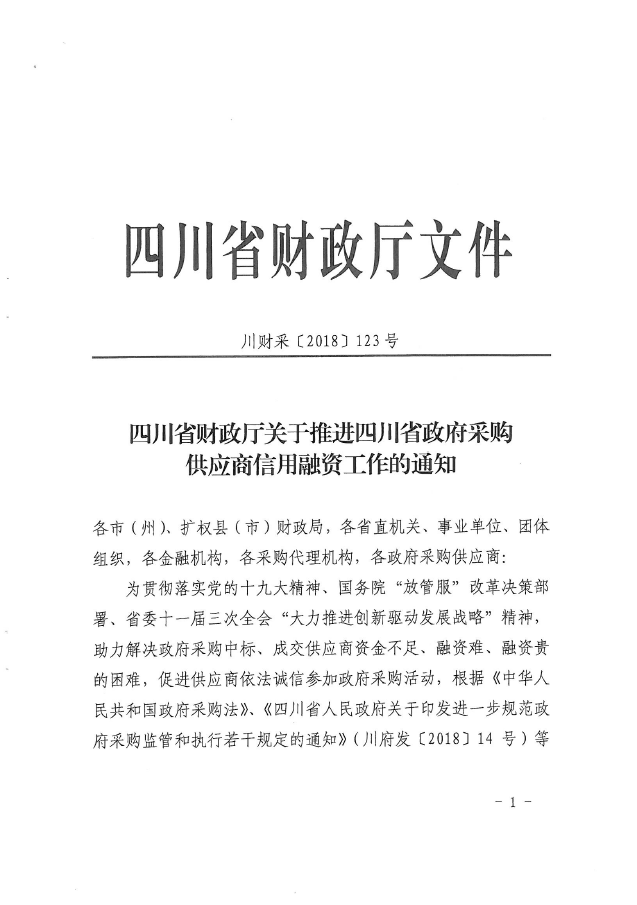 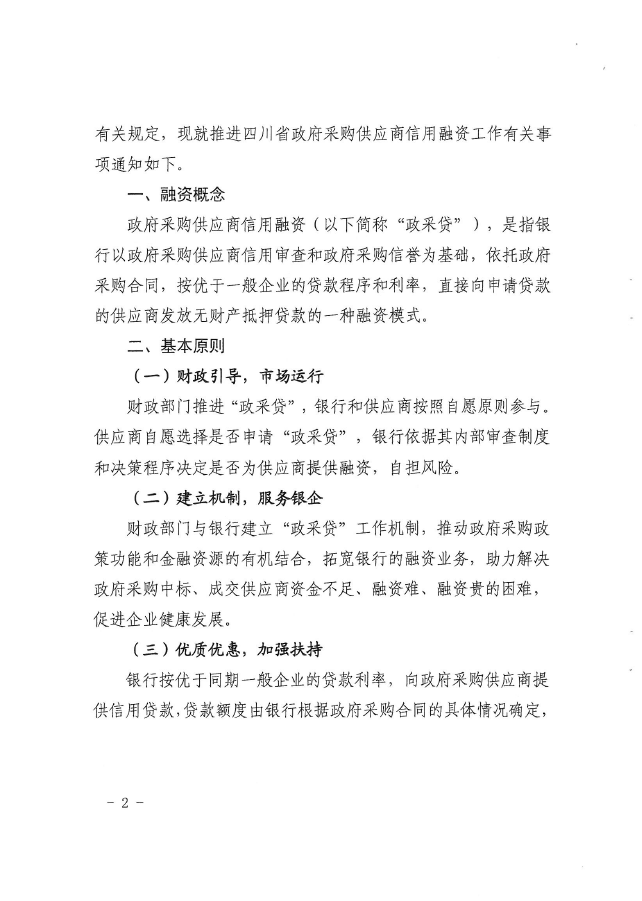 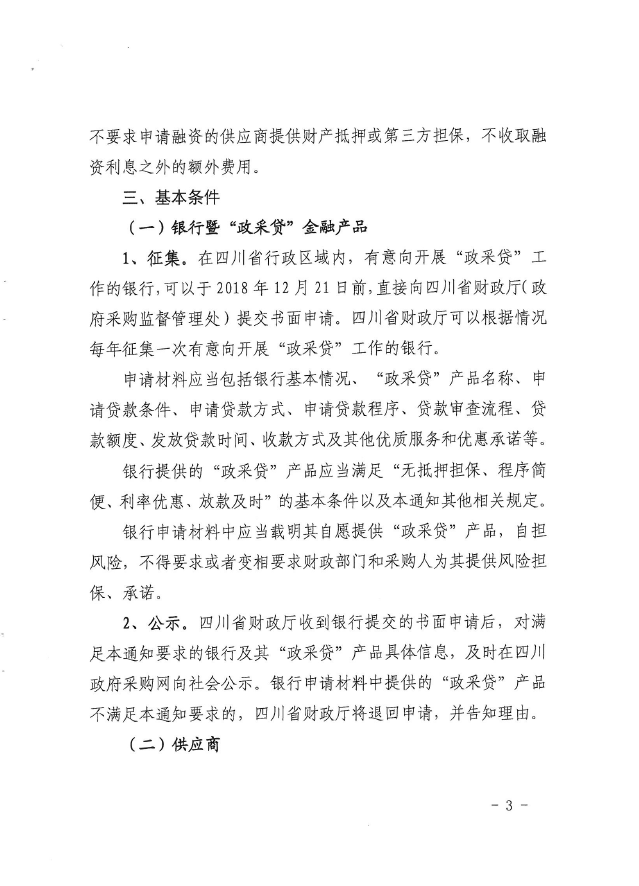 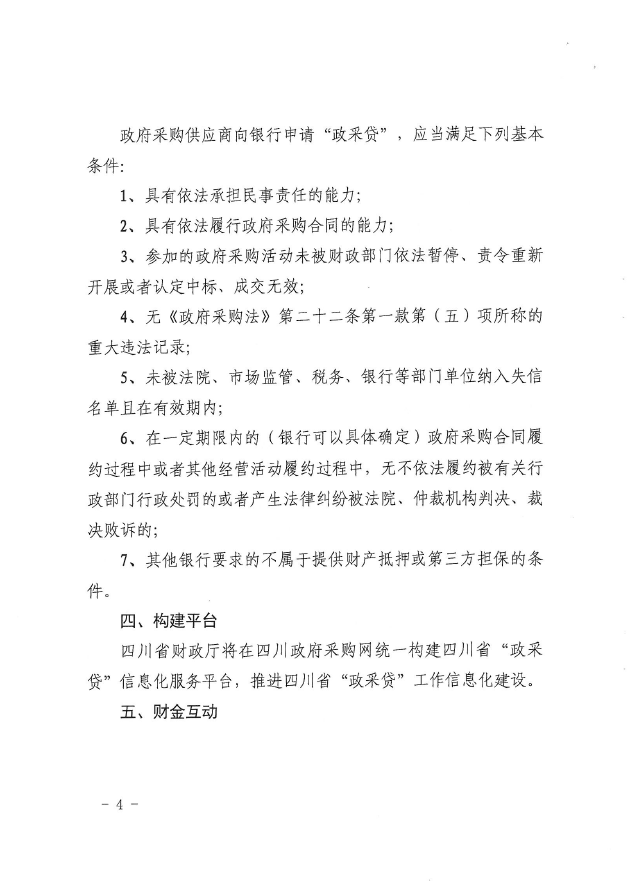 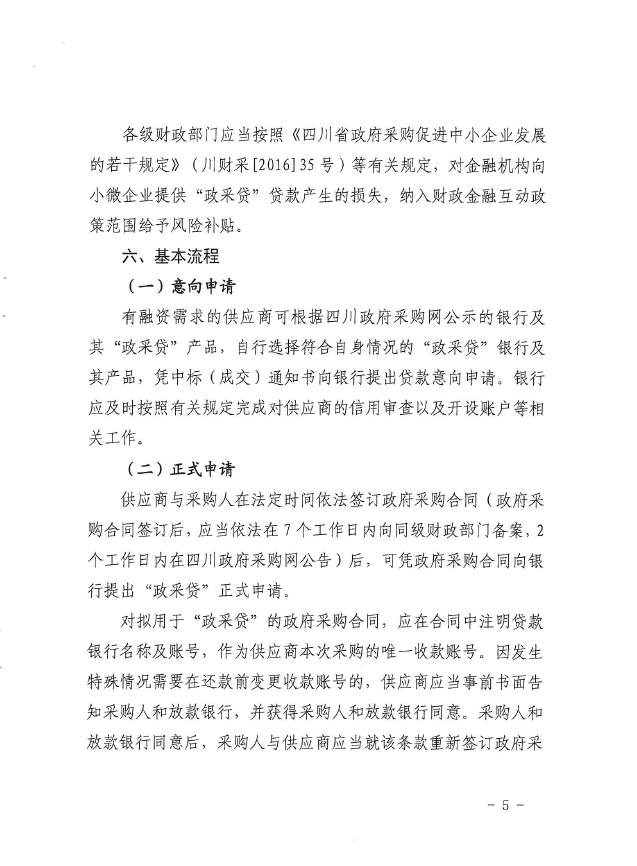 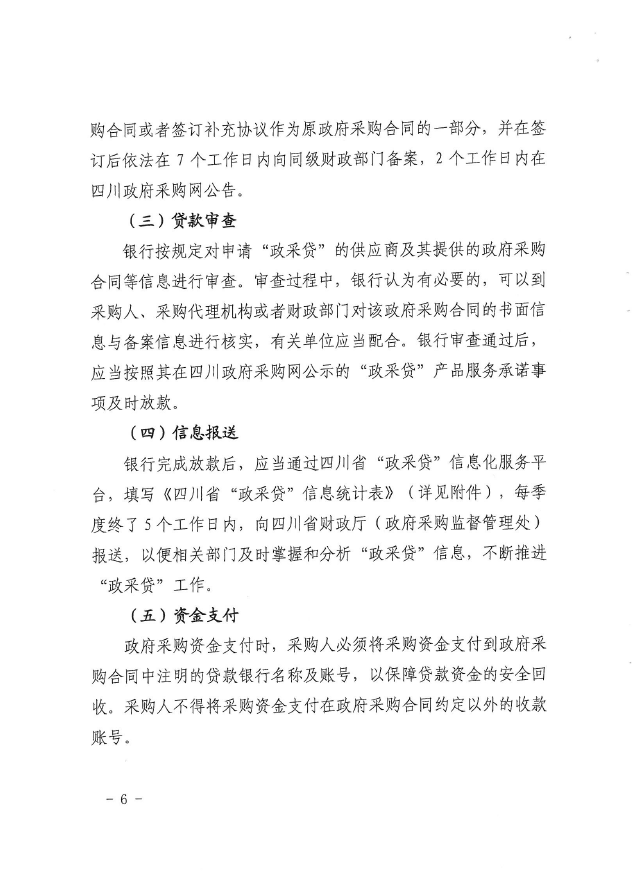 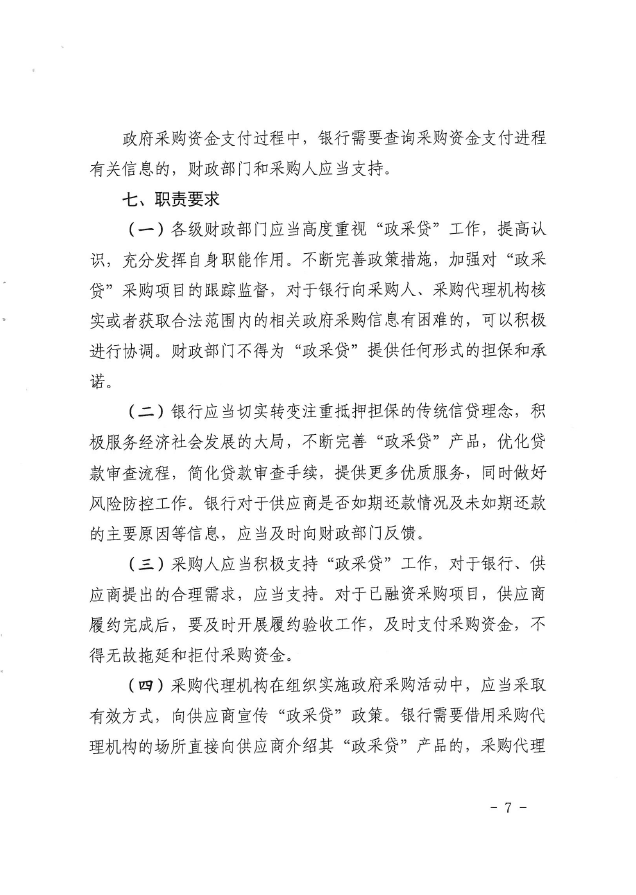 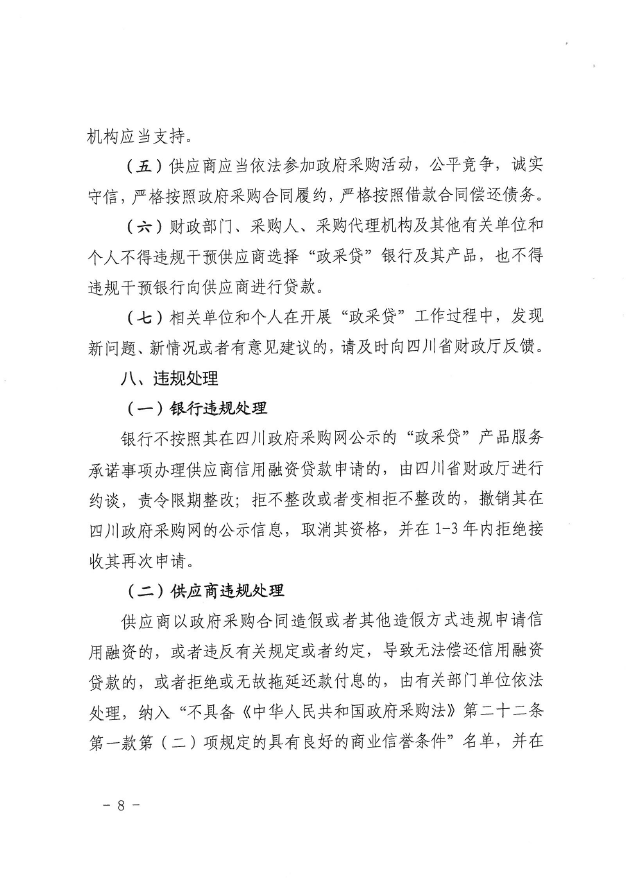 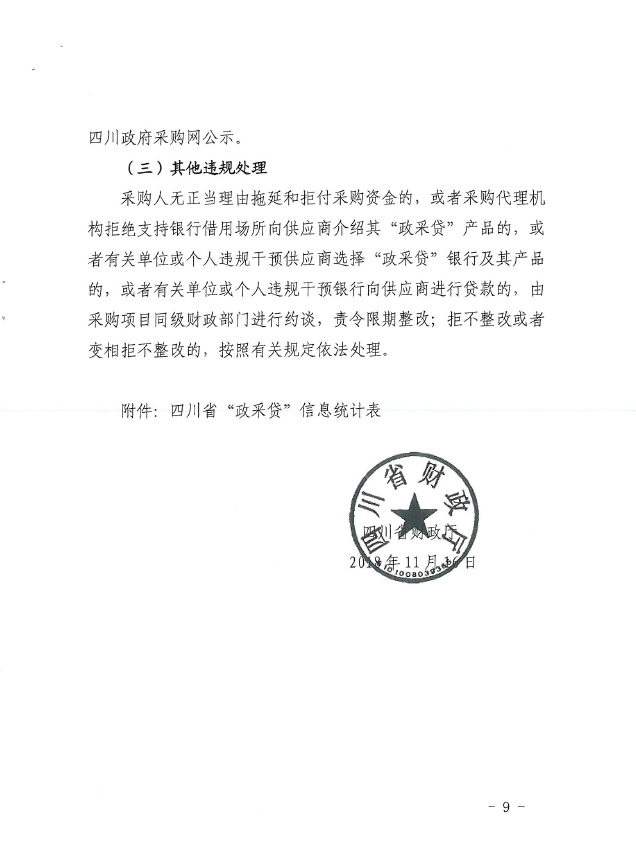 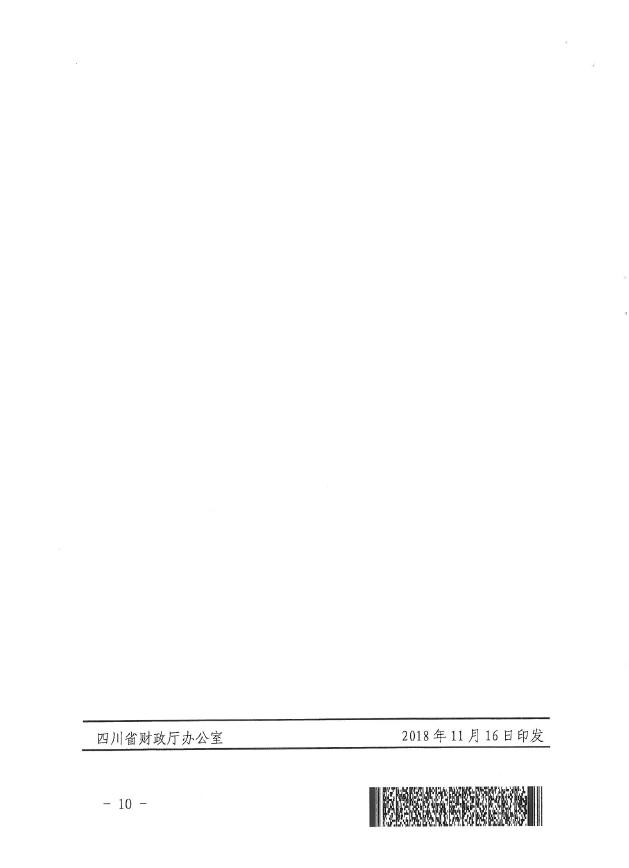 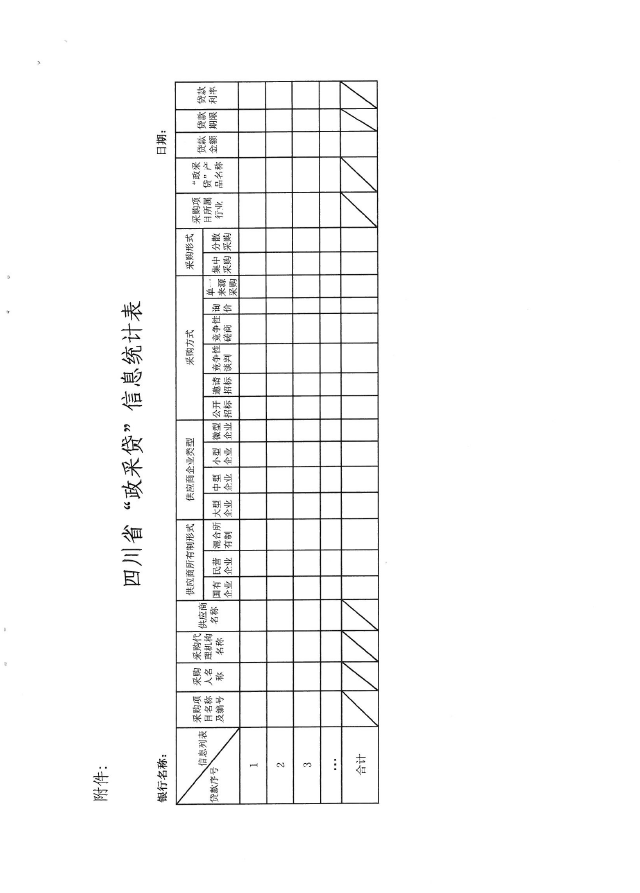 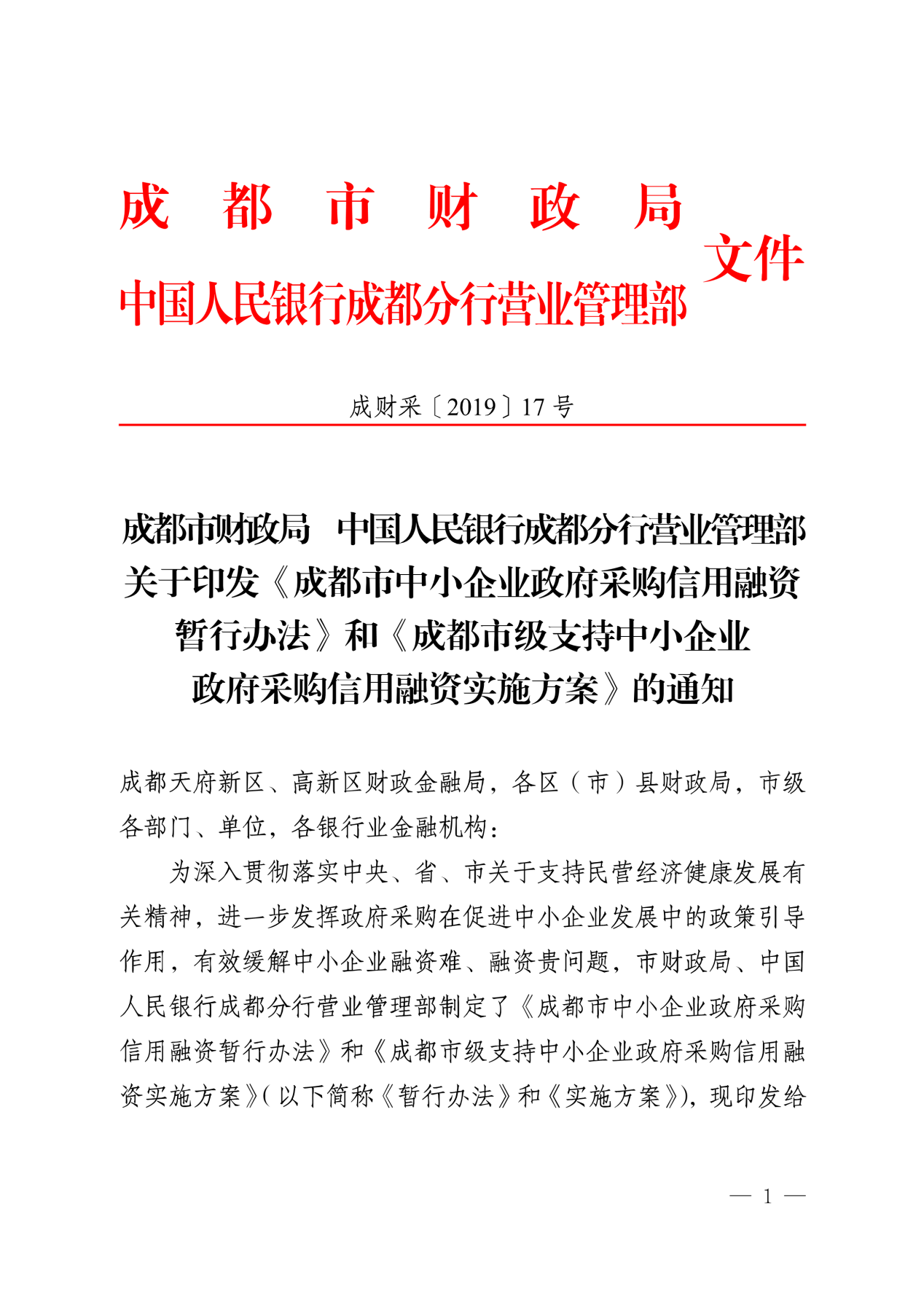 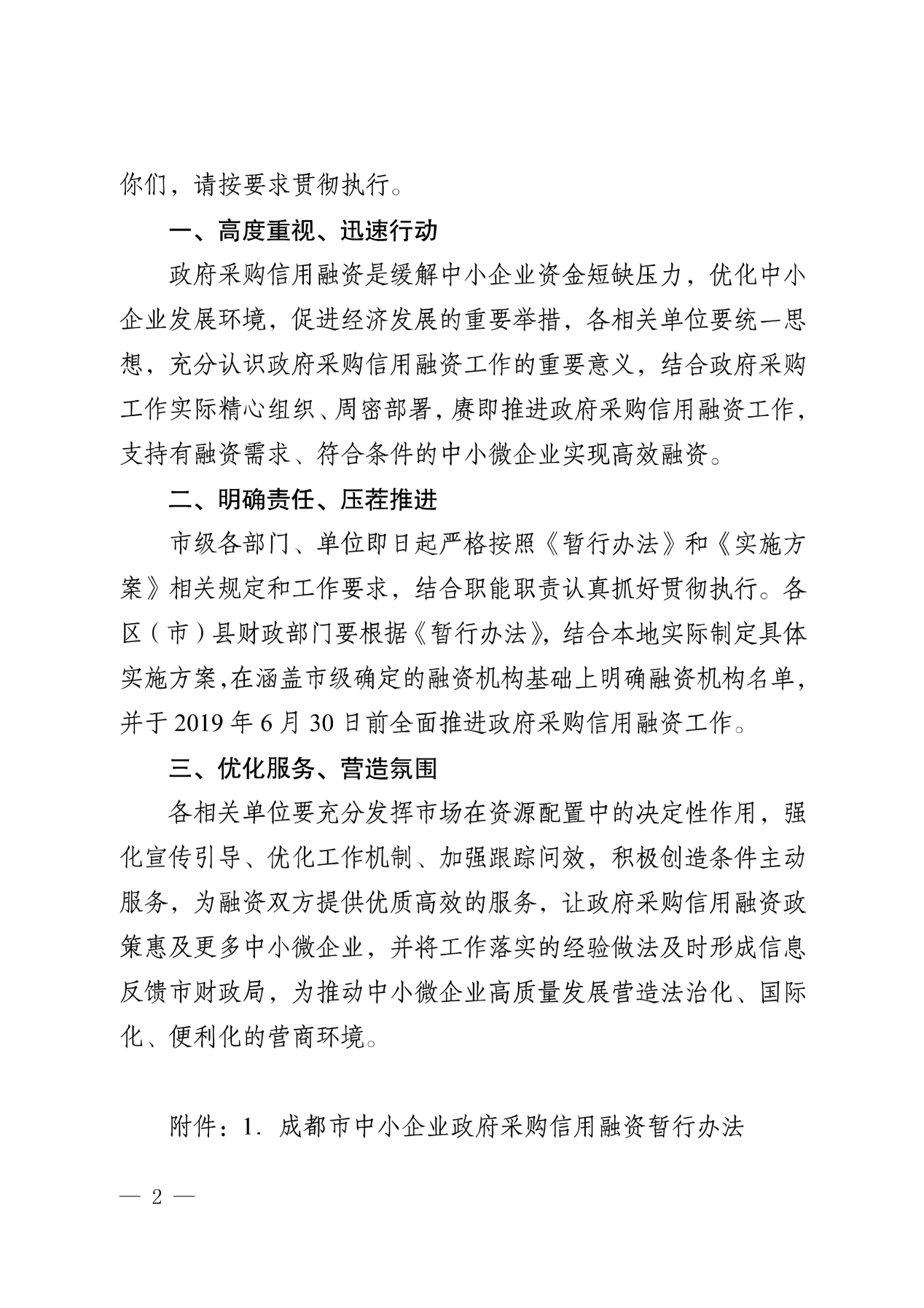 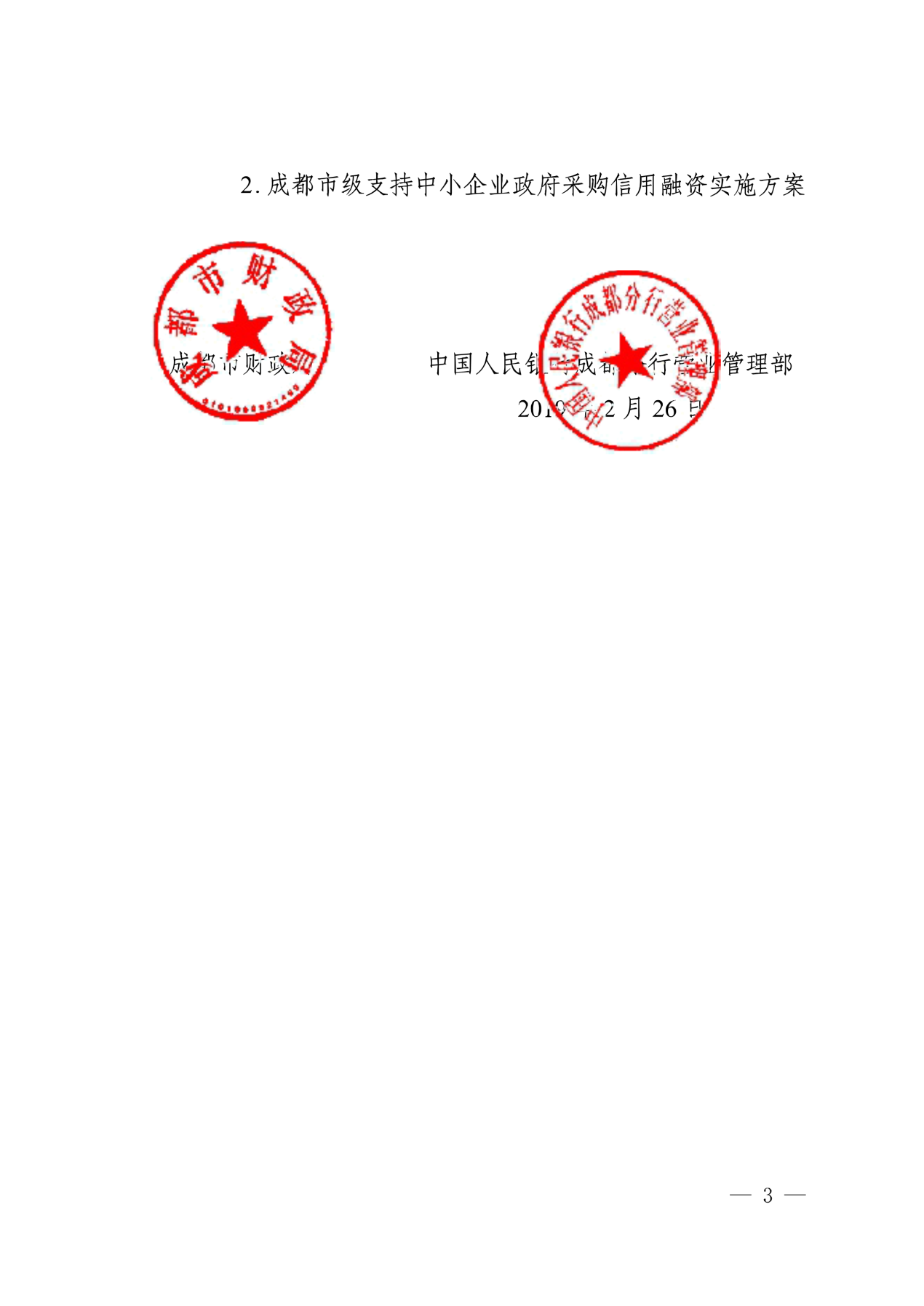 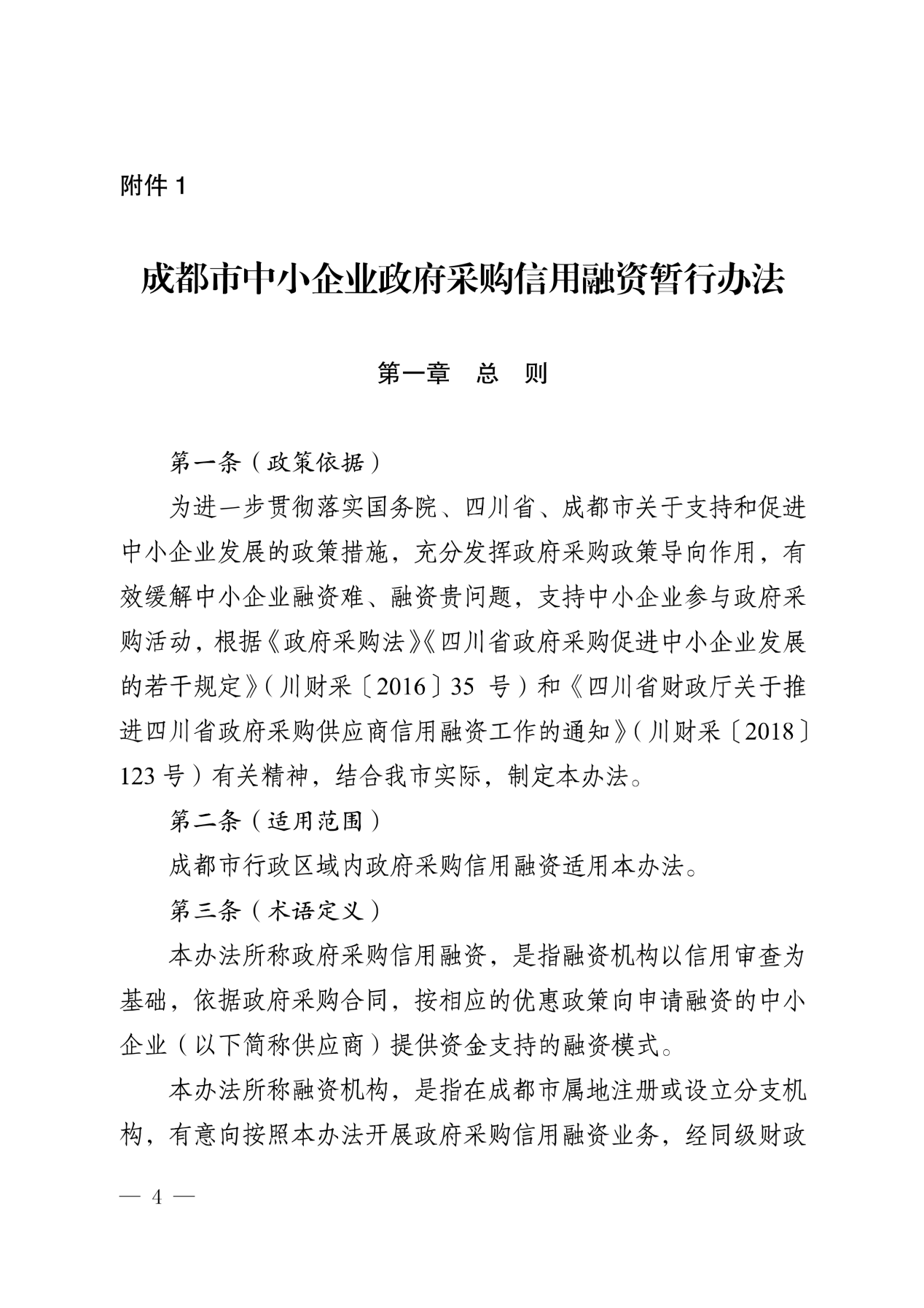 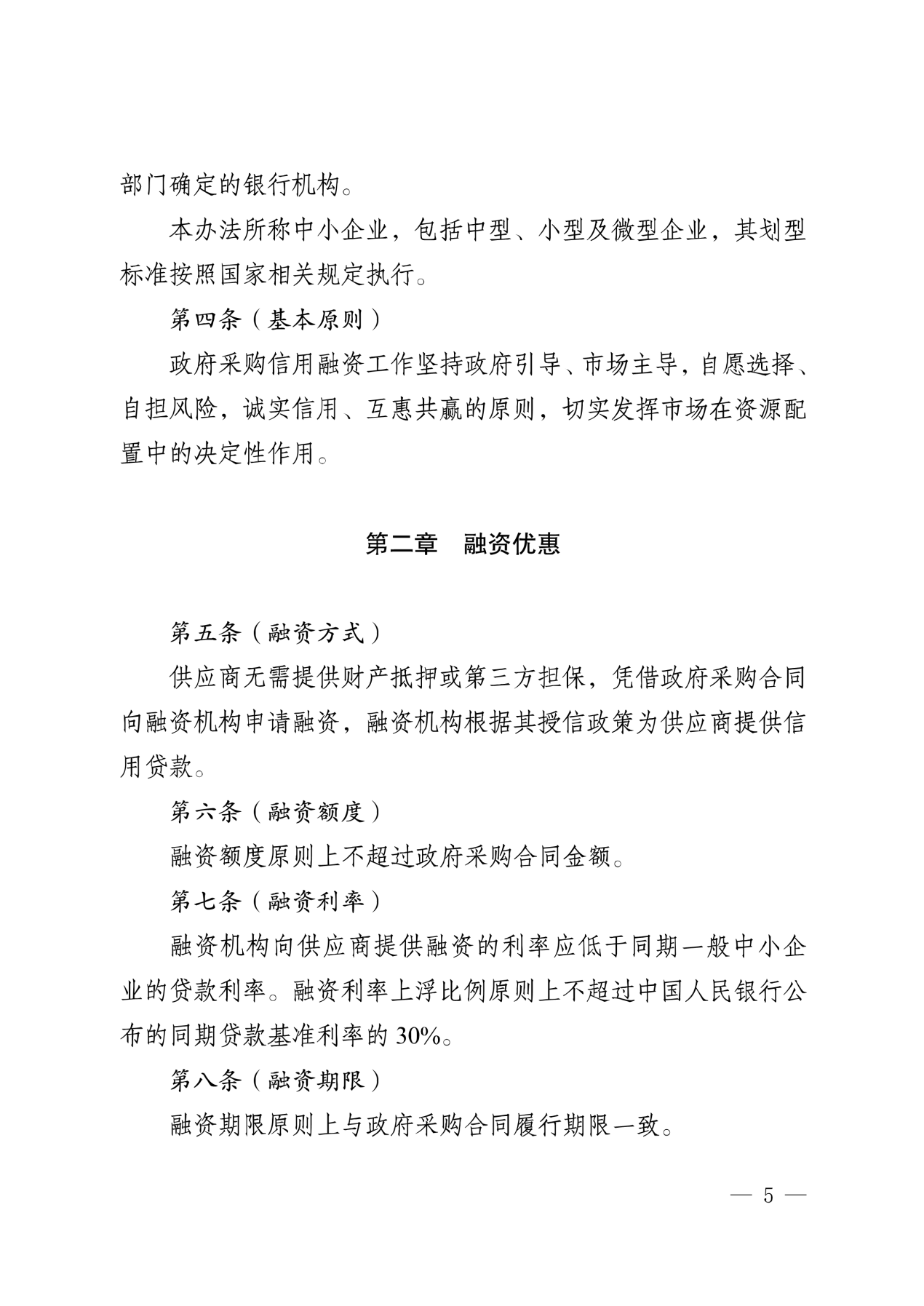 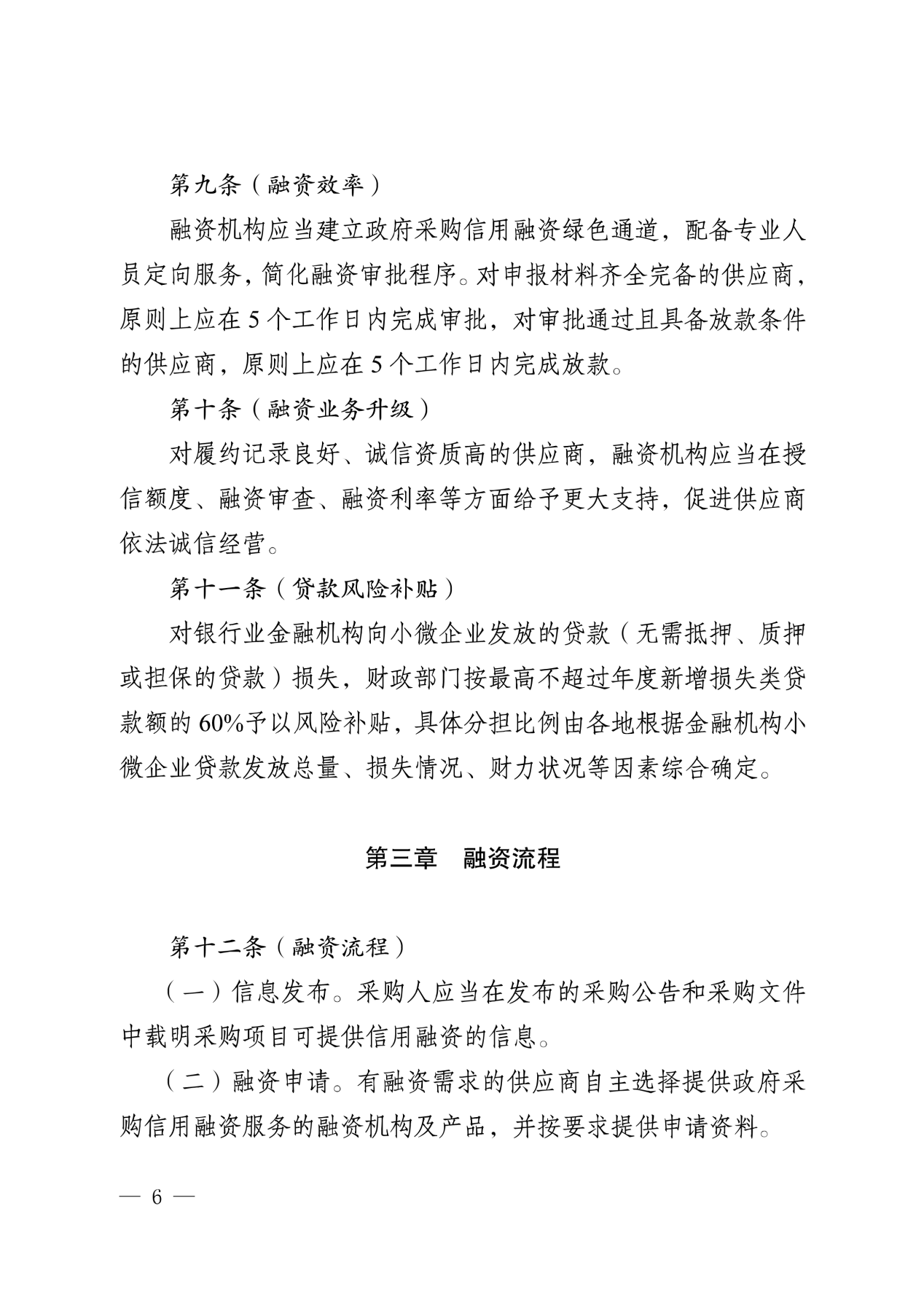 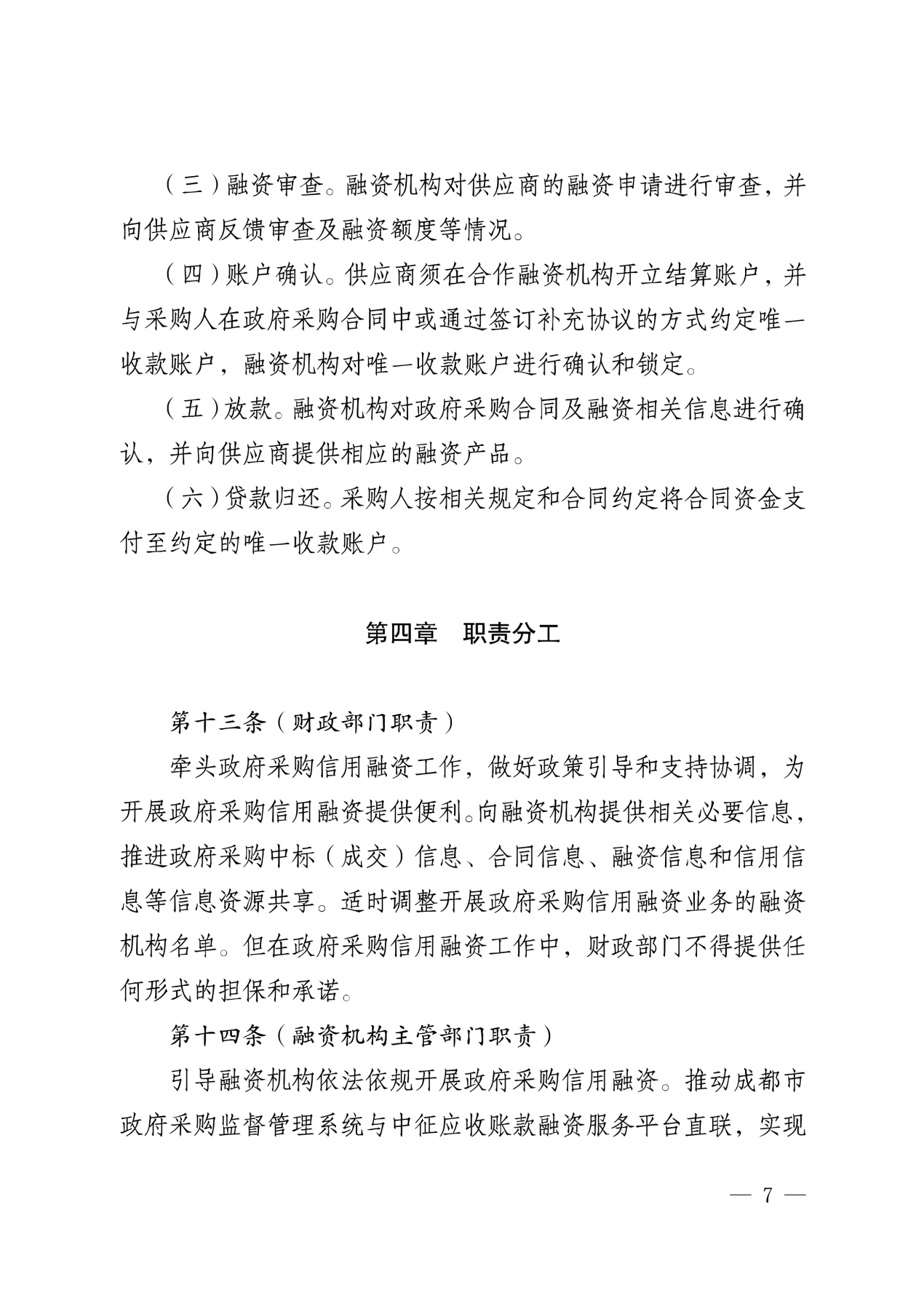 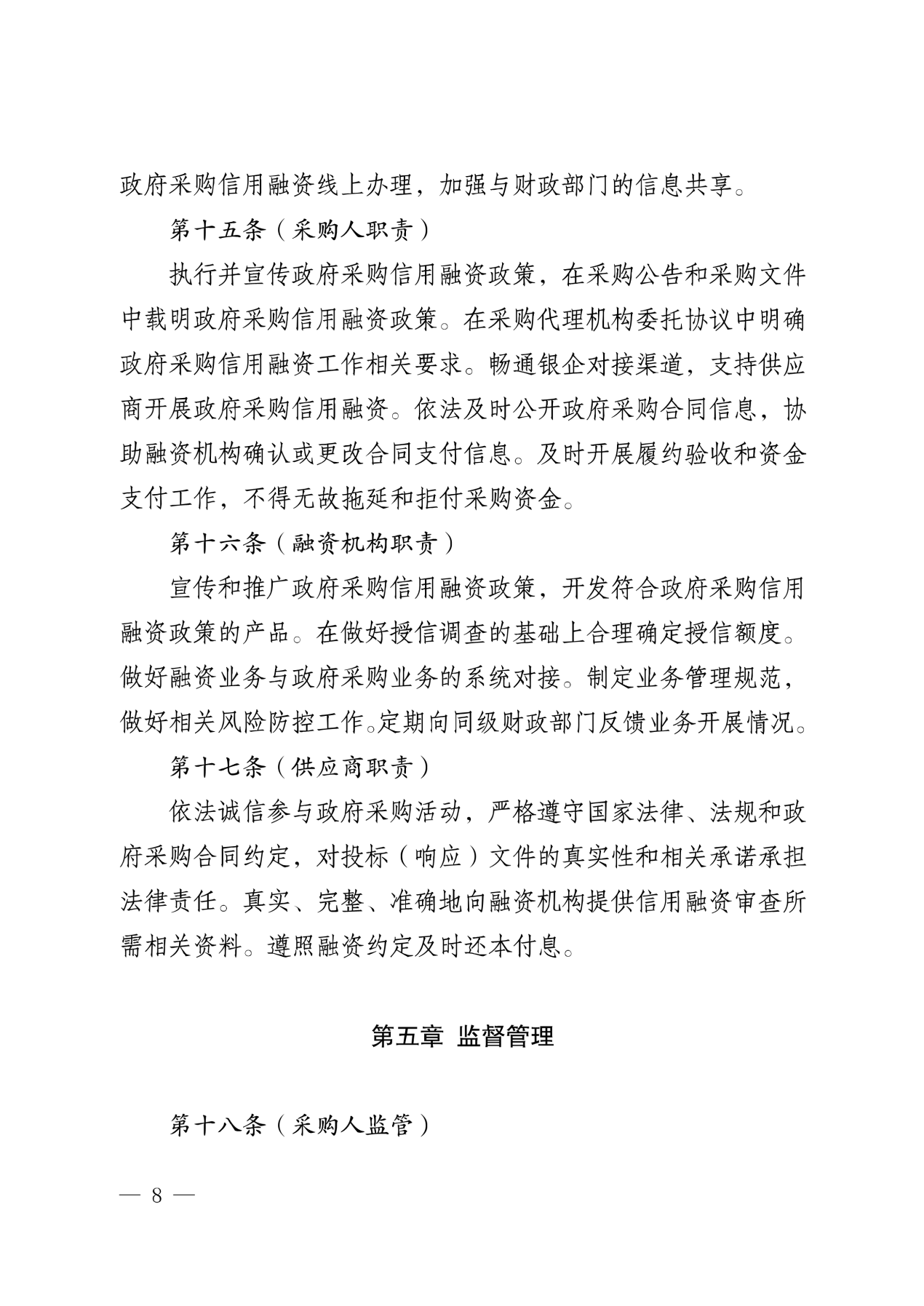 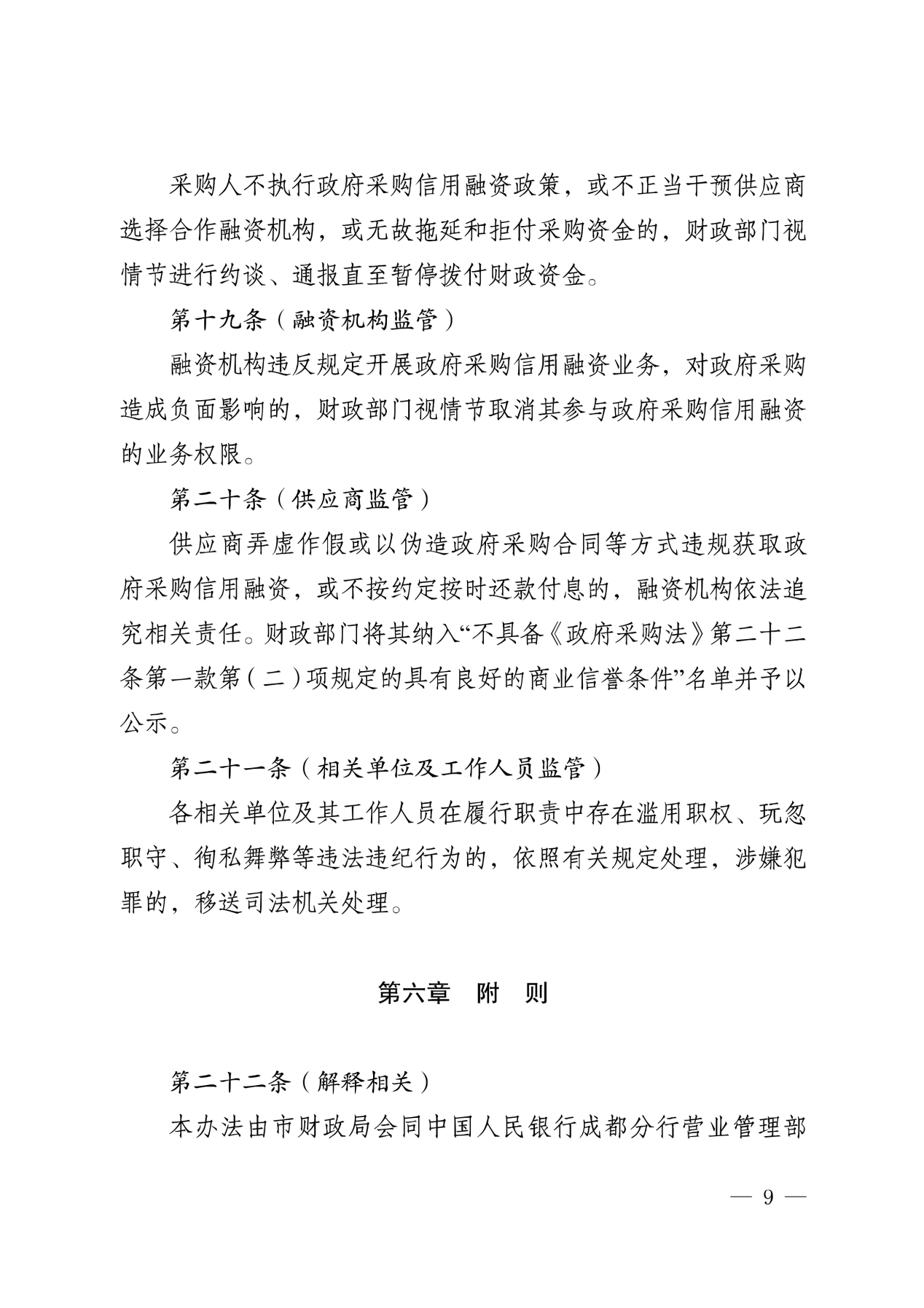 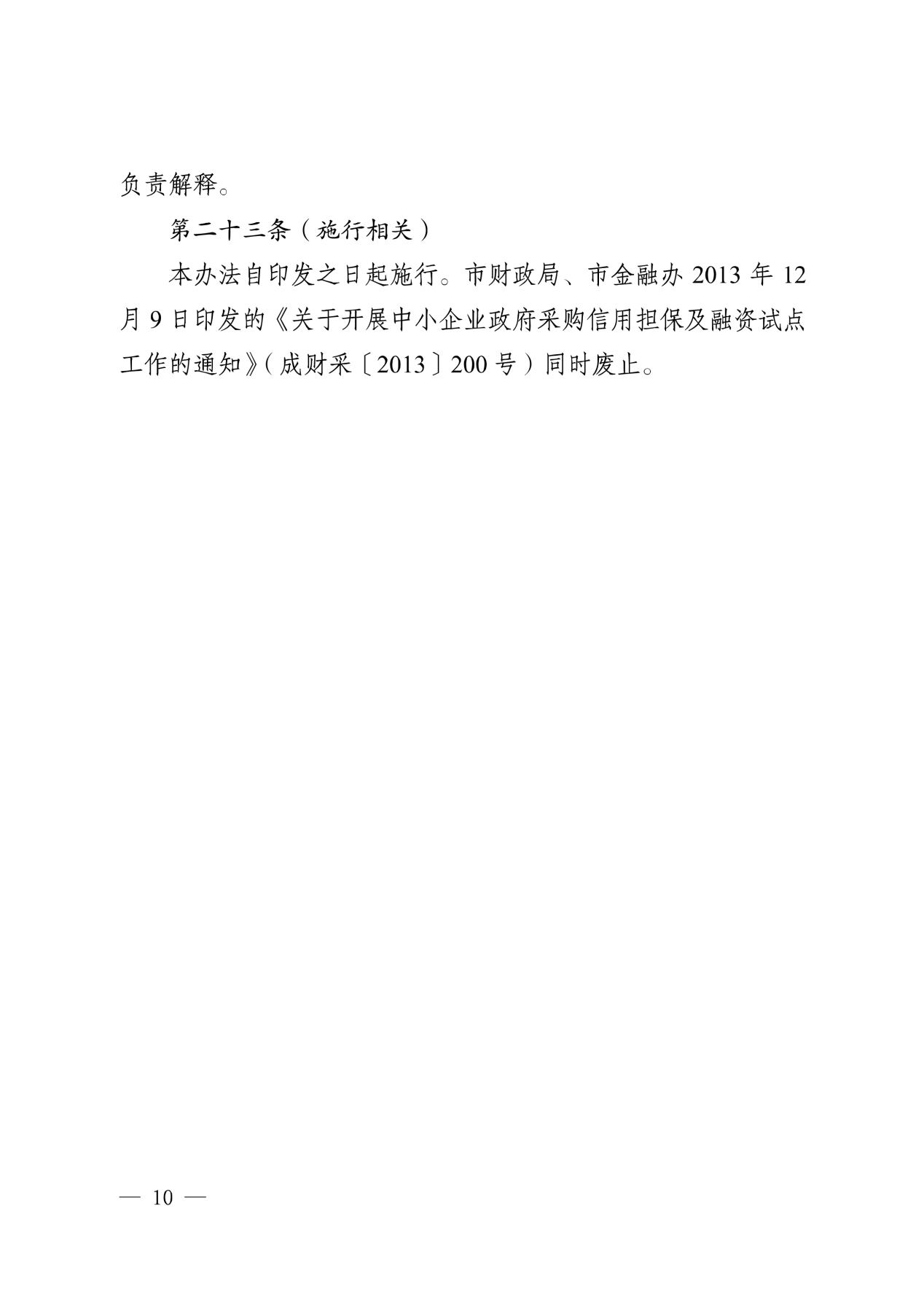 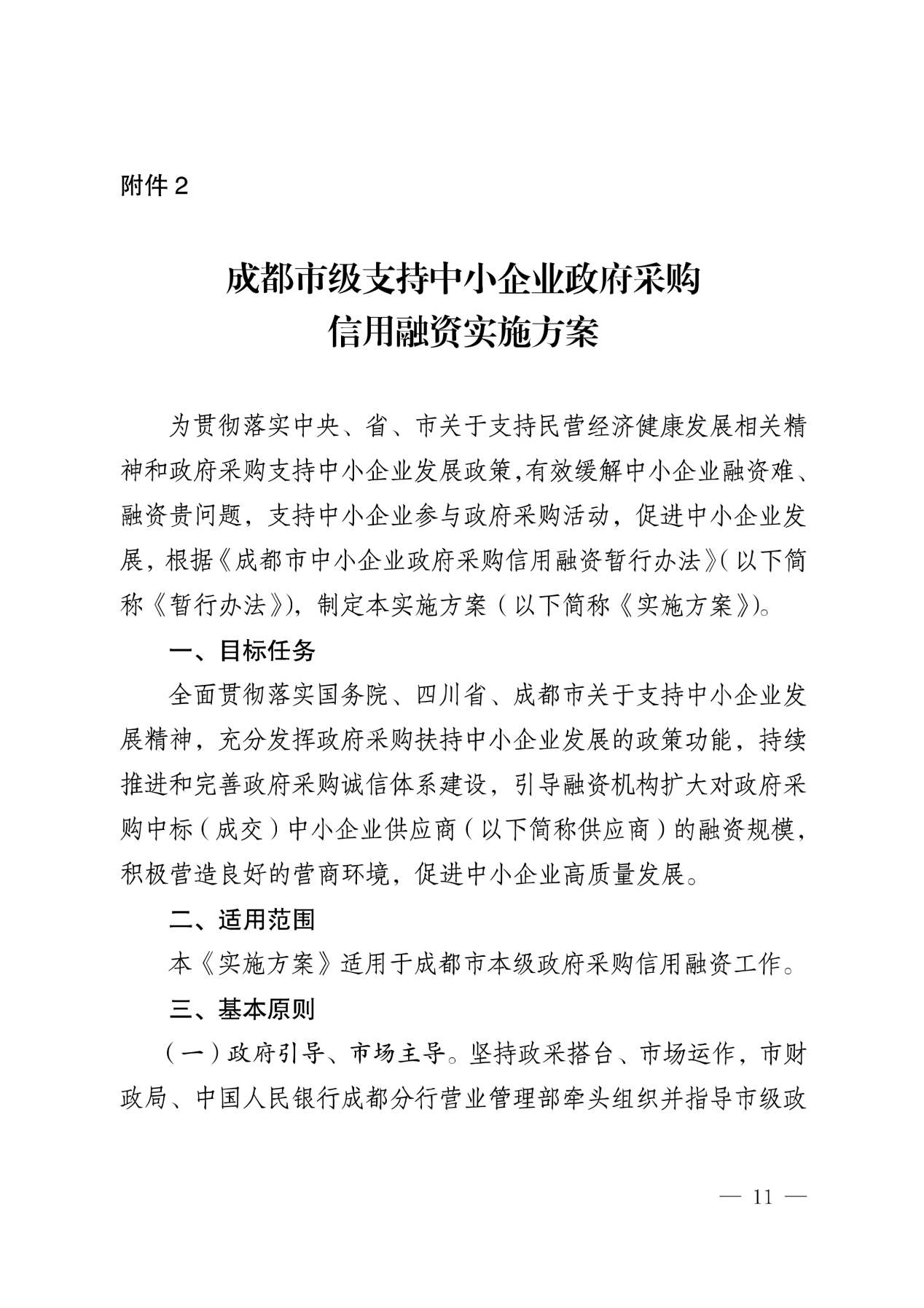 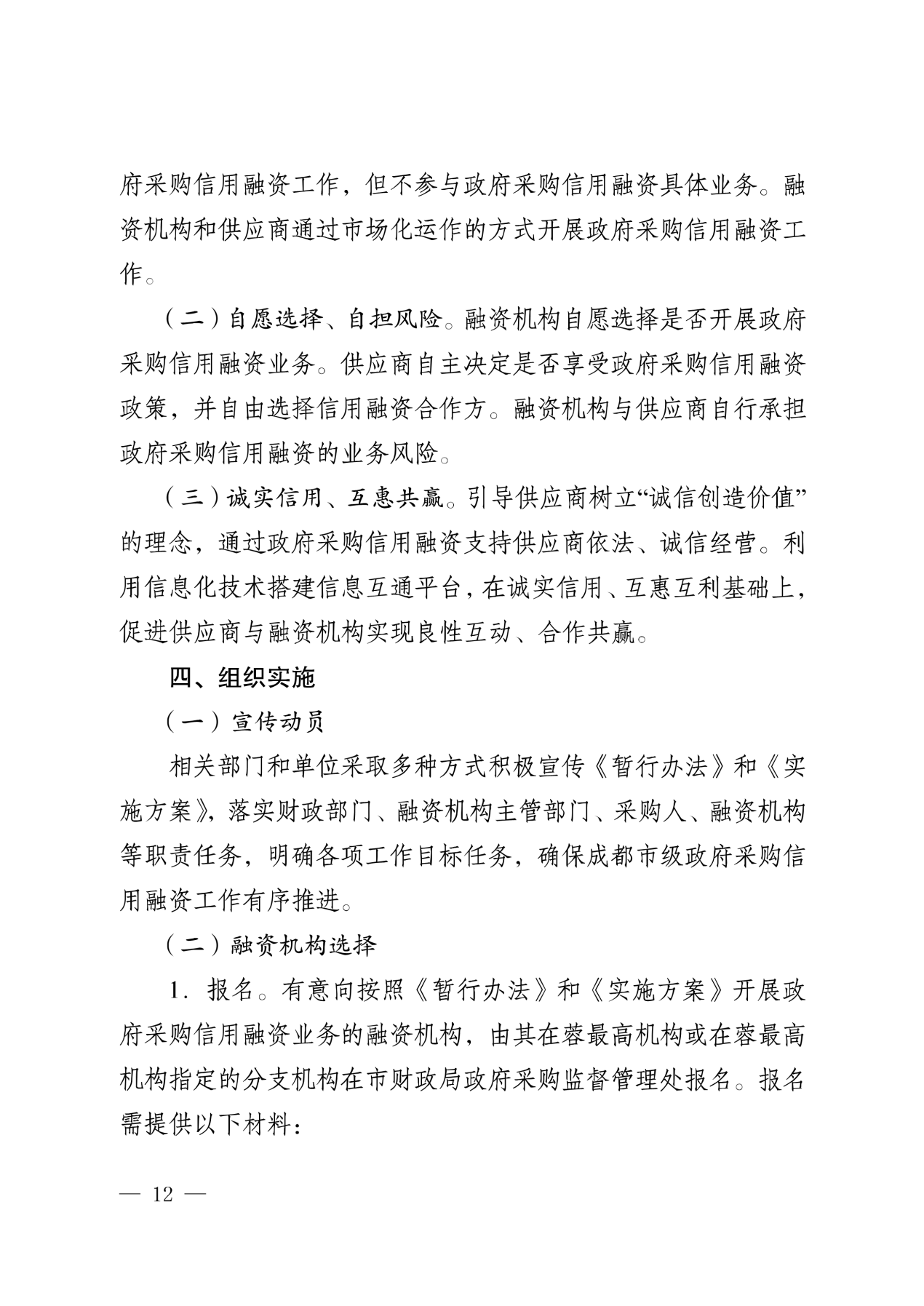 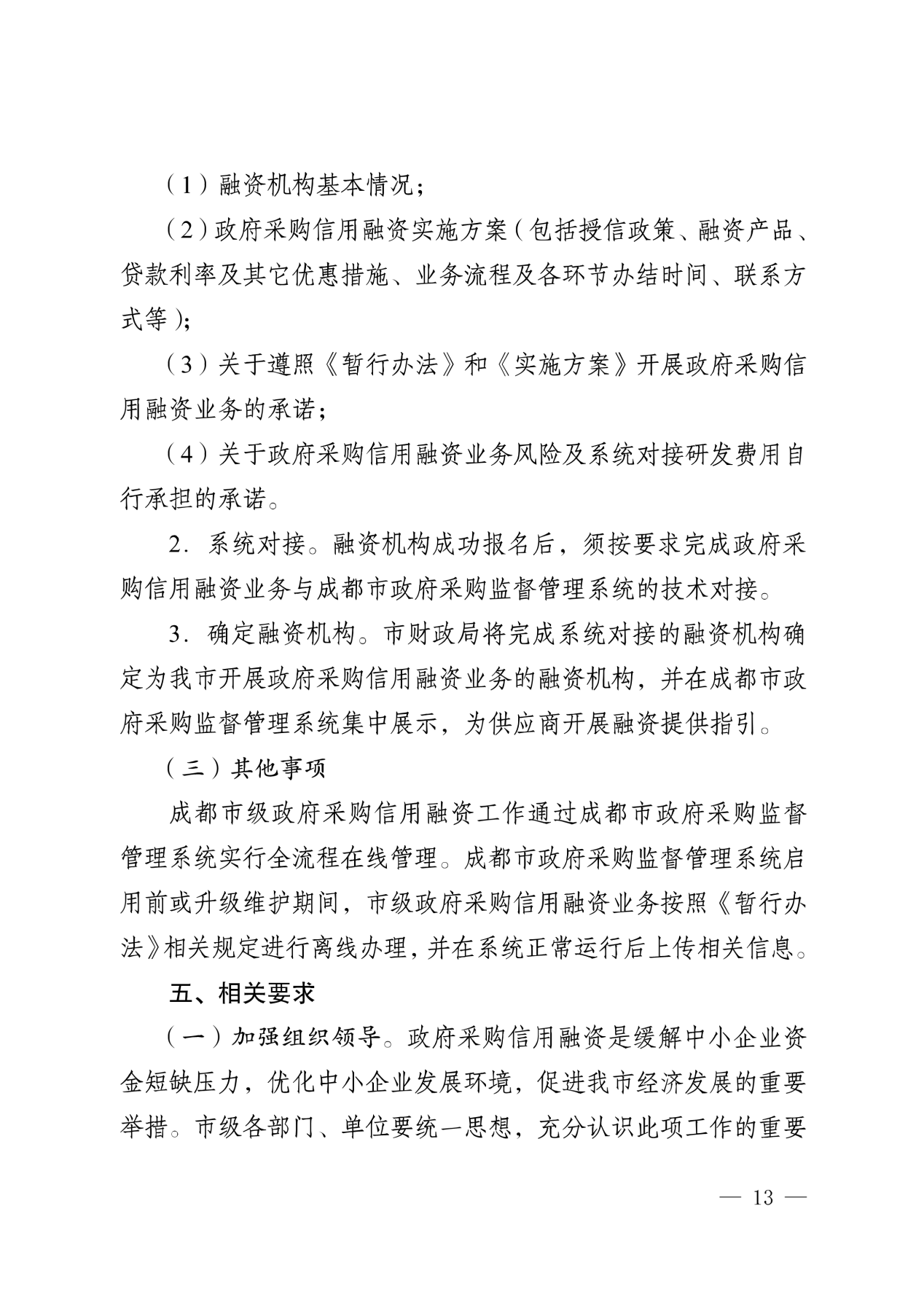 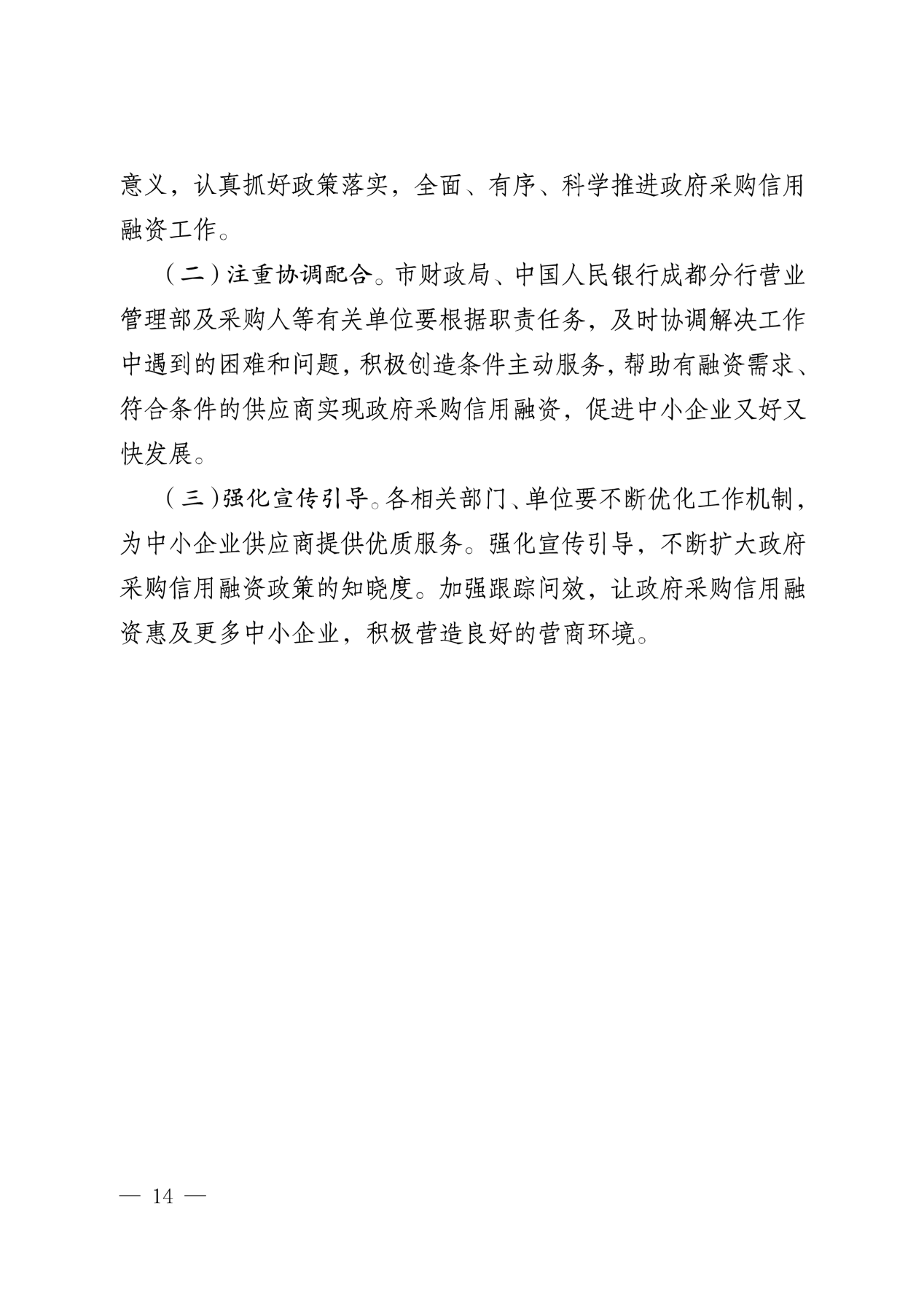 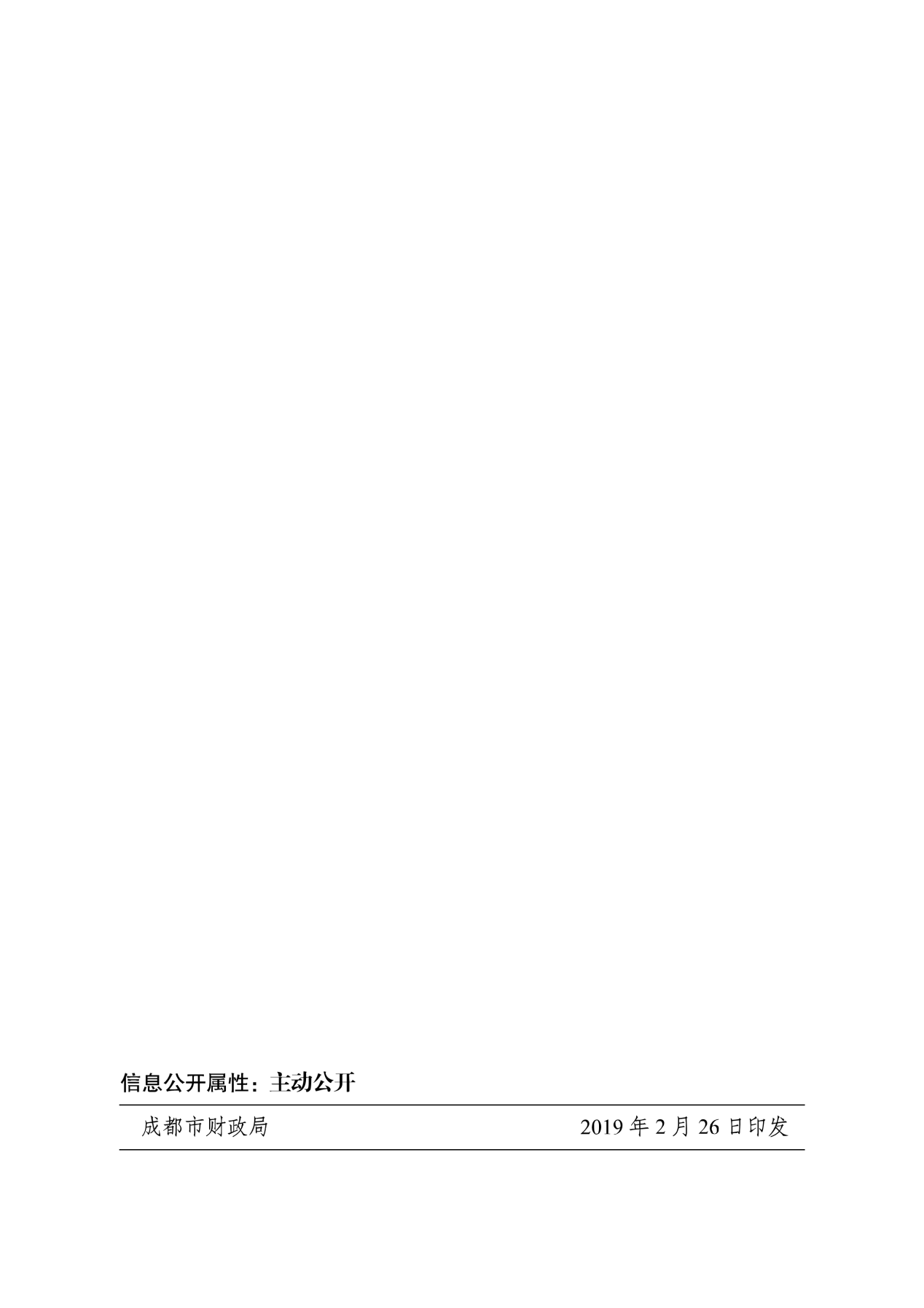 序号条款名称说明和要求1采购预算（实质性要求）1包采购预算：584.1万元超过采购预算的投标为无效投标。1最高限价（实质性要求）1包最高限价：584.1万元超过最高限价的报价为无效投标。采购项目分包采购的，在采购金额未超过采购项目总预算金额前提下，采购人可以在评标过程中临时调剂各包采购限价（预算金额不得调整；财政预算明确到各包的不得调整），临时调剂的内容，在评标报告中记录。2不正当竞争预防措施（实质性要求）评标委员会认为投标人的报价明显低于其他通过符合性审查投标人的报价，有可能影响产品质量或者不能诚信履约的，应当要求其在评标现场合理的时间内提供书面说明，必要时提交相关证明材料；投标人不能证明其报价合理性的，评标委员会应当将其作为无效投标处理。3进口产品（实质性要求）本项目招标文件中未载明“允许采购进口产品”的产品，视为拒绝进口产品参与竞争，供应商以进口产品投标时，将按无效投标处理。载明“允许采购进口产品”的产品，不限制国产产品参与竞争。本项目不允许采购进口产品。4小微企业（监狱企业、残疾人福利性单位视同小微企业）价格扣除1、根据《政府采购促进中小企业发展管理办法》（财库〔2020〕46号）的规定，对于经主管预算单位统筹后未预留份额专门面向中小企业采购的采购项目，以及预留份额项目中的非预留部分采购包，对符合规定的小微企业报价给予10%的扣除，用扣除后的价格参加评审。2、参加政府采购活动的中小企业提供《中小企业声明函》原件，未提供的，视为放弃享受小微企业价格扣除优惠政策。3、接受大中型企业与小微企业组成联合体或者允许大中型企业向一家或者多家小微企业分包的采购项目，对于联合协议或者分包意向协议约定小微企业的合同份额占到合同总金额 30%以上的，采购人、采购代理机构应当对联合体或者大中型企业的报价给予3%的扣除，用扣除后的价格参加评审。联合体各方均为小型、微型企业的，联合体视同为小型、微型企业享受规定的扶持政策。组成联合体的大中型企业和其他自然人、法人或者其他组织，与小型、微型企业之间不得存在投资关系。4、参加政府采购活动的残疾人福利性单位应当提供《残疾人福利性单位声明函》原件，未提供的，视为放弃享受小微企业价格扣除优惠政策。5、参加政府采购活动的监狱企业提供由省级以上监狱管理局、戒毒管理局(含新疆生产建设兵团)出具的属于监狱企业的证明文件，未提供的，视为放弃享受小微企业价格扣除优惠政策。6、符合中小企业划分标准的个体工商户，在政府采购活动中视同中小企业。5节能、环保及无线局域网产品政府采购政策一、节能、环保产品政府采购政策：根据《财政部 发展改革委 生态环境部 市场监管总局关于调整优化节能产品、环境标志产品政府采购执行机制的通知》（财库〔2019〕9号）相关要求，依据品目清单和认证证书实施政府优先采购和强制采购。本项目采购的产品属于品目清单范围的，依据国家确定的认证机构出具的、处于有效期之内的节能产品、环境标志产品认证证书，对获得证书的产品实施政府优先采购或强制采购。本项目采购的产品属于品目清单强制采购范围的，供应商应按上述要求提供产品认证证书复印件并加盖供应商单位公章（鲜章），否则投标无效。（实质性要求）本项目采购的产品属于品目清单优先采购范围的，按照第七章《综合评分明细表》的规则进行加分。注：对政府采购节能产品、环境标志产品实施品目清单管理。财政部、发展改革委、生态环境部等部门确定实施政府优先采购和强制采购的产品类别，以品目清单的形式发布并适时调整。二、无线局域网产品政府采购政策：本项目采购的产品属于中国政府采购网公布的《无线局域网认证产品政府采购清单》的，按照第七章《综合评分明细表》的规则进行加分。6评标情况公告所有供应商投标文件资格性、符合性检查情况、采用综合评分法时的总得分和分项汇总得分情况、评标结果等将在四川政府采购网上采购结果公告栏中予以公告。7投标保证金本项目不收取。8履约保证金金    额：合同金额的5%。交款方式：履约保证金可以以支票、汇票、本票或者金融机构出具的保函等非现金形式提交（包括网银转账，电汇等方式）。收款账户信息中标后由采购人提供交款时间：中标、成交通知书发放后，政府采购合同签订前。履约保证金退还方式：对公转账。履约保证金退还时间：本项目质量保证期（24个月）到期后且供应商无违约现象，由供应商书面提出申请，经采购人签字确认后15个工作日内一次性无息退还。履约保证金不予退还情形：详见招标文件。履约保证金不予退还的，将按照有关规定上缴国库。逾期退还履约保证金的，将依法承担法律责任，并赔偿供应商损失。9合同分包（实质性要求）☑本项目不接受合同分包。10采购项目具体事项/采购文件内容咨询联系人：张女士。 联系电话：1311188212911开标、评标工作咨询联 系 人：陈先生联系电话：1311188221712中标通知书领取中标公告在四川政府采购网上公告后，请登录我司网站http://sale.scbid.net/ 办理代理服务费缴纳及中标通知书领取的事宜。中标通知书领取：财务部 028-87797107转1地址：中国（四川）自由贸易试验区成都市高新区天府四街66号2栋22层1号。13供应商询问根据委托代理协议约定，供应商询问由采购代理机构负责答复。项目问题询问：联系人：张女士。 联系电话：13111882129标书售卖系统注册及网上报名询问：企业发展部 028-87793117标书售卖系统技术问题询问：信息管理部 028-87797107转734服务质量投诉：企业发展部 028-87793117联系地址：中国（四川）自由贸易试验区成都市高新区天府四街66号2栋22层1号。14供应商质疑根据委托代理协议约定，供应商质疑由采购代理机构负责答复。联系方式：质量技术部 028-87797776转820/725。地址：中国（四川）自由贸易试验区成都市高新区天府四街66号1栋17层。注：根据《中华人民共和国政府采购法》等规定，供应商质疑不得超出采购文件、采购过程、采购结果的范围, 供应商针对同一采购程序环节的质疑应在法定质疑期内一次性提出。15供应商投诉投诉受理单位：本采购项目同级财政部门，即成都市财政局。联系电话：028-61882648。地址：成都市锦城大道366号。16政府采购合同公告备案政府采购合同签订之日起2个工作日内，采购人应将政府采购合同在四川政府采购网公告；政府采购合同签订之日起七个工作日内，政府采购合同将向本采购项目同级财政部门备案。17招标服务费依照成本加合理利润的原则,以中标金额作为计算基数, 按下列收费标准计算后下浮20%收取:注: 1、按本表费率计算的收费为招标代理服务全过程的收费基准价格。    2、招标代理服务收费按差额定率累进法计算。3、服务费收款单位：四川国际招标有限责任公司开户行：中国民生银行股份有限公司成都分行营业部银行账号：990200175814245718送样提醒本项目不涉及。19承诺提醒关于供应商依法缴纳税收和社会保障资金的相关承诺，项目采购活动结束后，采购人或采购代理机构如有必要将核实供应商所作承诺真实性，如提供虚假承诺将报告监管部门严肃追究法律责任。20联合体（实质性要求）☑本项目不允许联合体参加    □本项目允许联合体参加序号货物名称制造厂家及规格型号数量投标单价（万元）投标总价（万元）交货时间是否属于进口产品备注报价合计（万元）：          大写：报价合计（万元）：          大写：报价合计（万元）：          大写：报价合计（万元）：          大写：报价合计（万元）：          大写：报价合计（万元）：          大写：报价合计（万元）：          大写：报价合计（万元）：          大写：序号产品名称规格型号品牌单位数量单价金额备注分项报价合计（万元）：   大写：分项报价合计（万元）：   大写：分项报价合计（万元）：   大写：分项报价合计（万元）：   大写：分项报价合计（万元）：   大写：分项报价合计（万元）：   大写：序号包号招标要求投标应答中标（成交）供应商的相关信息中标（成交）供应商的相关信息中标（成交）供应商的相关信息中标（成交）供应商的相关信息中标（成交）供应商的相关信息中标（成交）供应商的相关信息中标（成交）供应商的相关信息中标（成交）供应商的相关信息中标（成交）供应商的相关信息*项目名称*项目名称*投标人名称*投标人名称*注册地址*注册地址*行政区域*行政区域*行政区域*供应商规模*供应商规模□大型企业   □中型企业   □小微型企业（对应处打“√”）□大型企业   □中型企业   □小微型企业（对应处打“√”）□大型企业   □中型企业   □小微型企业（对应处打“√”）□大型企业   □中型企业   □小微型企业（对应处打“√”）□大型企业   □中型企业   □小微型企业（对应处打“√”）□大型企业   □中型企业   □小微型企业（对应处打“√”）□大型企业   □中型企业   □小微型企业（对应处打“√”）*单位联系方式*单位联系方式*单位联系人*单位电话*单位联系方式*单位联系方式*单位邮箱注：以上*号项信息供应商须如实填写，信息将录入四川省政府采购计划执行系统，若因供应商提供错误信息造成的问题，由其自身承担。注：以上*号项信息供应商须如实填写，信息将录入四川省政府采购计划执行系统，若因供应商提供错误信息造成的问题，由其自身承担。注：以上*号项信息供应商须如实填写，信息将录入四川省政府采购计划执行系统，若因供应商提供错误信息造成的问题，由其自身承担。注：以上*号项信息供应商须如实填写，信息将录入四川省政府采购计划执行系统，若因供应商提供错误信息造成的问题，由其自身承担。注：以上*号项信息供应商须如实填写，信息将录入四川省政府采购计划执行系统，若因供应商提供错误信息造成的问题，由其自身承担。注：以上*号项信息供应商须如实填写，信息将录入四川省政府采购计划执行系统，若因供应商提供错误信息造成的问题，由其自身承担。注：以上*号项信息供应商须如实填写，信息将录入四川省政府采购计划执行系统，若因供应商提供错误信息造成的问题，由其自身承担。注：以上*号项信息供应商须如实填写，信息将录入四川省政府采购计划执行系统，若因供应商提供错误信息造成的问题，由其自身承担。注：以上*号项信息供应商须如实填写，信息将录入四川省政府采购计划执行系统，若因供应商提供错误信息造成的问题，由其自身承担。供应商应答“采购文件”的主要内容主要中标或者成交标的的名称主要中标或者成交标的的名称主要中标或者成交标的的名称供应商应答“采购文件”的主要内容主要中标或者成交标的的规格型号主要中标或者成交标的的规格型号主要中标或者成交标的的规格型号供应商应答“采购文件”的主要内容主要中标或者成交标的的数量主要中标或者成交标的的数量主要中标或者成交标的的数量供应商应答“采购文件”的主要内容主要中标或者成交标的的单价主要中标或者成交标的的单价主要中标或者成交标的的单价供应商应答“采购文件”的主要内容主要中标或者成交标的的服务要求（如：交货期、质保期、售后服务等等）主要中标或者成交标的的服务要求（如：交货期、质保期、售后服务等等）主要中标或者成交标的的服务要求（如：交货期、质保期、售后服务等等）..........................................................................................投标人名称注册地址邮政编码联系方式联系人电话联系方式传真网址组织结构法定代表人/单位负责人姓名技术职称电话电话技术负责人姓名技术职称电话电话成立时间员工总人数：员工总人数：员工总人数：员工总人数：员工总人数：企业资质等级其中项目经理项目经理营业执照号其中高级职称人员高级职称人员注册资金其中中级职称人员中级职称人员开户银行其中初级职称人员初级职称人员账号其中技工技工经营范围备注年份用户名称项目名称完成时间合同金额是否通过验收是否通过验收备注序号包号 货物（设备）名称招标文件要求投标产品技术参数类别职务姓名职称常住地资格证明（附复印件）资格证明（附复印件）资格证明（附复印件）资格证明（附复印件）类别职务姓名职称常住地证书名称级别证号专业管理人员管理人员管理人员技术人员技术人员技术人员售后服务人员售后服务人员包号标的名称所属行业01成都考古中心安全及考古远程调度系统设备工业（制造业）序号设 备 参数要求数量单位一、高清云视讯平台一、高清云视讯平台一、高清云视讯平台一、高清云视讯平台一、高清云视讯平台1多点控制单元(MCU)支持ITU-T H.323和IETF SIP通信标准，能够和符合国际标准的产品互通；采用嵌入式架构，一体化集成设计，非PC架构、非工控机架构；支持全编全解工作模式，MCU具备对每一路接入终端的媒体全适配处理能力，支持终端以多种不同协议、格式、分辨率、帧率、码率参加同一组会议，并且个别会场终端的图像格式偏低或者网络质量降低不影响到整体会议效果；每个会场均可以独立选择不同的分屏模式。支持128kbps~ 10Mbps呼叫带宽；支持H.264、H.264 BP、H.264 HP、H.265、MPEG-4 AVC视频编解码标准协议；具备1080P60fps、1080P30fps、720P60fps、720P30fps高清图像格式，并向下兼容4CIF、CIF标清图像格式；支持Opus、AAC-LD、G.711、G.719、AAC-LC、G.722、G.722.1、G.722.1C、G.728、G.729、MP3等音频编解码标准协议；全编全解模式下，单台MCU最大支持60路1080P30fps高清终端的并发接入容量，至少支持60组会议同时召开；本次配置至少20路1080P30fps高清终端并发接入容量；支持双流业务，能够实现图像、声音、PC画面同步传送，具备双流权限管理功能，在保证主视频1080P60fps前提下，辅视频可以支持1080P60fps；▲支持每组会议最大28分屏画面，支持等分和一主多分等分屏模式，支持如1、3、4、3+1、4+1、5+1、7、7+1、9、10、9+1、16、28等分屏模式。（说明：提供具有 CMA 或 ILAC- MRA 或 CNAS 或 CAL 或中国泰尔实验室标识的检测报告复印件）具备抗丢包能力，支持80%网络丢包情况下，声音基本清晰流畅，可准确理解。▲支持在MCU会控系统中对任意会场、多画面进行实时图像预览功能，支持同时预览不少于16路图像。（说明：提供具有 CMA 或 ILAC- MRA 或 CNAS 或 CAL 或中国泰尔实验室标识的检测报告复印件）支持内置Web会议控制台，支持会议创建、会议控制及会议管理；支持联动智能化安全融合平台提供数据接入。1台2多媒体视频会议管理设备与多点控制单元MCU同一品牌；采用标准机架式结构，嵌入式一体化设计，支持设备长时间稳定运行；支持H.264、H.264 HP、H.264 SVC、H.265等视频编解码协议格式录制；支持Opus、G.711、AAC-LD、G.719、AAC-LC、G.722、G.729A、G.722.1等音频编解码协议格式录制，可录制20KHz以上的宽音频；支持会议速率以128kbps-10Mbps带宽进行录制；支持不少于64组1080p高清会议同时录制；本次配置硬盘容量不低于6TB；▲单台设备硬盘最大容量至少支持22TB；（说明：提供具有 CMA 或 ILAC- MRA 或 CNAS 或 CAL 或中国泰尔实验室标识的检测报告复印件）用户可通过WEB登录管理设备自主选择录像文件点播，录播管理设备支持不少于2000个WEB用户同时点播；1台3分体式会议电视终端与多点控制单元MCU同一品牌；支持 ITU-T H.323 和 IETF SIP 通信标准；支持IPv4和IPv6双协议栈；采用硬件分体式结构，嵌入式操作系统，非Windows、Android系统，非PC架构、非工控机架构；▲UI首页面支持显示设备IP地址、当前日期及时间、H.323注册状态、SIP注册状态；（说明：提供具有 CMA 或 ILAC- MRA 或 CNAS 或 CAL 或中国泰尔实验室标识的检测报告复印件）会议速率支持 64Kbps—10Mbps；支持H.263、H.263+、H.264 BP、H.264 HP、H.265等视频编解码协议；支持4K30fps、1080P50/60fps、1080P25/30fps、720P50/60fps、720P25/30fps、4CIF、CIF等图像分辨率。支持G.719、AAC-LC、G.711 a、G.711 u、G.722、G.722.1、G.722.1C、G.728、G.729A、MP3等音频协议，支持立体声音频效果，可达20KHz以上的宽频语音效果；支持分屏画面输出，输出屏最大显示28个视频图像，支持辅流、音频会场和视频会场混合排列。具备不少于5路高清视频输入接口、5路高清视频输出接口，和1路标清视频接口；至少具备以下接口类型，非线缆转接实现：HDMI、DVI、3G-SDI、CVBS、HDCVI等；提供不少于9路音频输入接口，8路音频输出接口，具备模拟卡龙头、数字麦克风输入接口、6.35mm音频接口；会议语音模式中80%网络丢包情况下，会议正常进行，声音清晰流畅，可准确理解。1台4会议电视摄像机与多点控制单元MCU同一品牌；采用约210万1/2.8英寸HD CMOS传感器；支持1080p50/60fps、1080p25/30 fps、720p50/60 fps、720p25/30 fps等视频格式输出；不低于12倍光学变焦；视频输出接口支持3G-SDI、HDMI、CVBS等接口类型，满足1080p高清信号的长距离无衰减传输；支持所有高清视频接口及标清视频接口同时输出图像；本设备具备前置显示屏，可在屏上显示IP地址。1台5一体式会议电视终端与多点控制单元MCU同一品牌；支持ITU-T H.323和IETF SIP通信标准，能够和符合国际标准的产品互通；采用一体化集成架构，集成高清摄像机、编解码器于一体，嵌入式操作系统，非PC架构、非工控机架构；支持H.263、H.263+、H.264 BP、H.264 HP、H.265等视频编解码协议；具备1080P 50/60fps、1080P 25/30fps、720p 25/30fps高清图像格式，并向下兼容4CIF等图像格式；支持Opus、G.711、AAC-LD、AAC-LC、G.719、G.722、G.729A、G.722.1等音频编解码协议, 可达到20KHz以上的宽频语音效果；具备不少于2路高清视频输入接口（含1路内置摄像机输入）和2路高清视频输出接口，视频输出接口至少包含2路HDMI。提供不少于3路音频输入接口，3路音频输出接口；▲具备抗丢包能力，IP网络丢包达到35%时，会议音视频不受影响，会议仍可进行；（说明：提供具有 CMA 或 ILAC- MRA 或 CNAS 或 CAL 或中国泰尔实验室标识的检测报告复印件）本设备具备前置显示屏，可显示IP地址等信息；集成摄像机至少支持10倍光学变焦，支持≥72°的水平视场角；7台6智能会议平板与多点控制单元MCU同一品牌；屏幕尺寸：≥75寸，类型为IPS，亮度(Typ)≥330cd/㎡，对比度（Typ）≥1100：1，显示比例：16:9；采用液晶LED背光源，分辨率≥3840×2160，满足全高清4K分辨率显示要求；为保证屏幕质量，屏幕为A屏；采用防爆防眩光钢化玻璃，防划防撞，硬度达莫氏7级，玻璃透过率不低于85%；支持至少20点触控，响应时间：<15毫秒，触摸有效最小识别物2mm。精度控制±1mm； 内置≥800万高清摄像头，支持自动白平衡、曝光等功能；输入端子:≥2路HDMI IN；≥1路 USB 3.0；≥3路USB 2.0(2路前置)；PC接口120pin；≥1路 10/100/100M网口；整机最薄位置≤28mm以下，屏占比≥84.5%以上； Android或PC通道下内置视频会议软件，视频会议软件与整机为同一厂家，以便当会议终端设备出现问题时，可以通过会议平板内置的视频会议软件参加视频会议。会议平板至少包含：1*会议平板、1*OPS模块（CPU≥I5 7代，内存≥4G，存储空间≥128G）、1*无线传屏器、1*智能手写笔、1*移动支架。8套7阵列麦克风与多点控制单元MCU同一品牌；360°全向拾音，拾音距离不低于6米；内置3A处理器，采样频率不低于48KHz；8个二、安检系统二、安检系统二、安检系统二、安检系统二、安检系统1智能安检机套装空间分辨力 ≤1.0mm（水平和竖直）；X射线发生器 160kV1.2mA（可调）；X射线冷却/工作周期 油冷/连续；胶卷安全 符合ASA/ISO1600标准交卷安全；摄像头数量≥ 4路；违禁品识别种类≥ 15大类；系统登录方式需支持人脸、指纹、密码；显示屏尺寸分辨率 ≥21.5"，单显，1920×1080；▲设备反向连续运转≤30s，横向位移≤1.0mm。设备的输送速度应能在0.2m/s～0.4m/s之间任意可调。各速度下设备均应能完整出图。（提供具有CMA或ILAC-MRA或CNAS或CAL标识的检测报告复印件。）；▲设备内置智能识别算法，实现对违禁品的智能识别功能。当检测到以下违禁品时，能自动识别并通过图像圈定、声光报警：1）、枪支2）、刀具3）、剪刀4）、喷罐5）、雨伞6）、饮料瓶7）、手机8）、电池9）、笔记本电脑10）、鞭炮11）、手铐；（提供具有CMA或ILAC-MRA或CNAS或CAL标识的检测报告复印件。）1套2通用安检门金属门应具有对所设定的参数进行存储的能力，断电后再次上电启动时不应改变；可存储并查询报警信息，存储数据≥20000条；应具备远程参数调整、远程诊断以及报警相关数据存储的功能；探测灵敏度范围：金属门的探测灵敏度应能从低到高方便地调节，灵敏度调节应≥50个级别；具有快速设置灵敏度功能，可一键设置灵敏度；应具备多区位报警功能：人体不同位置的多个金属通过安检门时会同时报警，并可以指示多个金属的位置，支持≥18区位；对一个应报警测试物在同一位置的探测率≥90%；对一个不应报警测试物在同一位置的误报警率≤30%，且全部位置总的误报警率≤15%；应具备≥1路报警输入/输出，≥1路音频输入/输出。▲报警持续时间检验：报警持续时间可设0~30s；（提供具有CMA或ILAC-MRA或CNAS或CAL标识的检测报告复印件。）▲应具有2级密码，不同等级的密码有不同的设置权限；（提供具有CMA或ILAC-MRA或CNAS或CAL标识的检测报告复印件。） 金属门应能记录有效受检人数和发生过报警的人次，并能复位清零。人员从正反两个方向通行时，通过人数都会增加； 1台3手持金属探测器标配充电电池;频率:约25KHz电压：9V使用温度:使用温度:-20℃to+55℃1台4测温一体机投标产品需通过防火性能、浪涌(冲击)抗扰度、静电放电抗扰度、射频电磁场辐射抗扰度、电快速瞬变脉冲群抗扰度、射频场感应的传导抗扰度检测投标产品应能长期稳定运行，其中MTBF不低于14万小时，MTTR控制在10min以内支持1路报警输入，1路报警输出；支持1路音频输入，1路音频输出；支持POE供电，外壳防护等级：IP67；▲热成像测温摄像头支持在35%的网络丢包环境中,可正常显示监控画面；（说明：提供具有CMA或ILAC-MRA或CNAS或CAL标识的检测报告复印件。）▲热成像测温摄像头具备双光融合功能：支持热成像和可见光双通道融合预览，并可在可见光视频图像上的相同比例位置处叠加热成像测温信息；（说明：提供具有CMA或ILAC-MRA或CNAS或CAL标识的检测报告复印件。）噪声等效温差（NETD）≤10mK，最小可分辨温差（MRTD）≤200mK 测温一体机至少包含：1*55寸会议平板、1*OPS模块（CPU:≥I5，9代，内存:≥8G、硬盘:≥256G固态硬盘）、1*热成像测温摄像头2套5热成像筒型摄像机▲需支持热成像和可见光双通道融合预览，且在视频画面中可显示温度信息；（说明：提供具有CMA或ILAC-MRA或CNAS或CAL标识的检测报告复印件。）可见光图像分辨率≥2560×1440，热成像最大图像尺寸≥160×120，热成像镜头焦距≥6mm；需支持热成像区域入侵报警；需支持声音和灯光联动报警功能，报警声音可设置，同时支持自定义； 需支持温度异常报警功能；▲支持防太阳灼伤功能；（说明：提供具有CMA或ILAC-MRA或CNAS或CAL标识的检测报告复印件。）需具有≥1个RJ4510M/100M自适应以太网口、≥1对音频输入/输出接口、≥2对报警输入输出接口；需支持PoE供电；补光距离需≥30米；防护等级需≥IP67。13台6综合管理系统支持统一管理视频监控、一卡通、车辆管控、报警检测、综合管控等应用，实现安防系统的智能化应用及统一集成化管理；支持用户密码有效时间段进行设置管理，支持用户IP绑定，指定IP地址用户才能登陆平台；支持BS、CS客户端以及IOS、Android移动端应用；支持自动在1/4/6/7/9/16/24画面分隔模式间进行监控点轮巡预览，轮巡时间可设置，支持全屏显示，预览画面支持监控点信息、语音对讲、开关声音、云台与镜头控制、抓图、多图抓拍等；支持门禁设备接入、管理和控制，支持门禁权限配置和下发，支持卡（含身份证）、人脸、指纹、卡密码等凭证单独或组合使用的认证方式；支持根据用户使用习惯自定义配置快捷功能入口，支持首页投放大屏展示，支持最近7天每日的用户活跃数统计;支持以中心管理服务为核心的网络拓扑结构，支持对系统中的分组、服务器、组件等统计概览、查看； 支持多色彩（红、橙、黄）展示运行告警状态，支持告警统计、概览、处理，支持告警记录查看、查询，支持告警单条、批量处理；支持系统最近7天每日告警数统计，支持评分量化系统监控指数，显示系统运行状态； ▲支持导航视图管理，对系统内各节点进行查看、增加、删除、修改，展示、查找；支持对系统内所有服务器进行监控，包括名称、IP地址、状态、未处理告警数、CPU使用率、内存使用率、磁盘容量、主机代理版等；支持对系统内所有组件信息进行监控，组件信息包含：组件名称、未处理告警数、所属服务器、最近操作时间、授权状态、维保期限、使用期限等；（说明：提供具有CMA或ILAC-MRA或CNAS或CAL标识的检测报告复印件。）▲支持对陌生人识别，人脸不在名单内时，系统自动报警；支持以脸搜脸，对人脸图片进行检索，检索结果支持列表模式和地图模式，地图模式可以按照时间顺序形成人脸轨迹，用于描述目标人员在该区域的移动路线；（说明：提供具有CMA或ILAC-MRA或CNAS或CAL标识的检测报告复印件。） 1套三、安全设备三、安全设备三、安全设备三、安全设备三、安全设备1防火墙★标准1U设备，双电源；配置≥14个10/100M/1000M自适应千兆电接口、2个万兆接口及剩余可用≥1个接口扩展槽位，整机吞吐量≥8G bps，最大每秒新建≥20万/秒，最大并发连接数≥300万；支持SSL VPN功能并配置10000个并发用户授权，支持并开通SD-WAN功能；配置下一代防火墙访问控制、入侵防御、网络防病毒升级授权≥2年；配置质保期≥2年。通过WAN虚拟化技术实现多条链路捆绑，同一个session数据可以在多条链路上同时传输，加速大文件复制业务；支持广域网双边优化，通过使用TCP动态拥塞控制、TCP窗口处理机制优化、TCP选择性应答、使用快速TCP协议传输以及数据压缩等机制，实现对业务访问的有效加速；支持整机威胁统计和展示，包括基于地理位置的威胁地图展示、基于威胁级别和威胁类型的统计分析、基于威胁事件源/目的主机的TOP10统计展示、基于具体威胁事件/威胁类型的TOP10统计展示等，统计展示的时间周期包括1小时/1天/7天/30天；支持防火墙集中管理，包括统一状态监控、配置下发、配置自动备份及回滚、版本统一升级、特征库统一升级等功能★产品具备《国家信息安全产品认证证书》，提供有效证明材料；★产品具备《计算机信息系统安全专用产品销售许可证》，提供有效证明材料。支持联动智能化安全融合平台提供数据接入。2台2堡垒机★1U机架式软硬一体设备，专用硬件平台和安全操作系统，≥6个千兆电口，1个Console管理口，存储容量≥1TB，单电源，带液晶面板，剩余可用扩展槽≥2个。支持≥800路字符会话、≥200路图形会话并发；配置≥50个被管资源数授权；配置质保期≥2年；支持在IPV4,IPV6，IPV4与IPV6网络环境下物理旁路，逻辑串联模式，无需镜像部署;支持NAT地址映射部署，通过映射后的IP地址访问堡垒机进行管理和运维操作，支持从多个映射地址访问，适用于内外网隔离的复杂网络环境；支持以资源为视角进行用户访问授权，可在具体资源上直接进行用户角色绑定，提高授权关系绑定易用性和灵活性；自动改密密码策略支持随机生成不同密码 、随机生成相同密码 、手工指定相同密码，随机密码支持自定义密码强度；支持数据库协议自动改密，改密类型支持：Oracle、PostgreSQL、MySql、DB2、Informix 、SYBASE，Mssql(2005,2008,2012);支持Oracle、Postgresql、Sybase、MySQL、SQL server数据库下行返回行数记录；支持在Oracle数据库运维，运维人员对变量进行绑定，执行SQL后，堡垒机系统可审计对应SQL中唯一标识符的具体值，协助审计员分析安全事件;通过应用发布只能访问已授权资源，无法通过应用工具新建连接进行跳转访问未授权资源；支持web页面防跳转功能，进行http/https访问过程中，运维人员仅允许访问授权地址；★产品具备《国家信息安全产品认证证书》（提供证书复印件）；★产品具备《计算机信息系统安全专用产品销售许可证》，提供有效证明材料1台3漏扫★1U上架设备，剩余可用扩展插槽≥1个，单交流电源，≥6个100/1000M电口，1个RJ45 Console口，2个USB接口，≥1T SATA硬盘，≥8G内存；配置质保期≥2年，漏洞库升级授权≥2年，可扫描非固定IP≥100个，并发IP≥20个授权；漏洞扫描方法应不少于140000种；支持对主流操作系统的识别与扫描，包括：Windows、Redhat、Ubuntu、深度、红旗、中标麒麟等；支持对主流数据库的识别与扫描，包括：Oracle、Sybase、GBASE、GaussDB、达梦、人大金仓、优炫等，能够扫描的数据库漏洞扫描方法不小于2600种；支持对主流虚拟化软件平台进行扫描，包括：OpenStack 、KVM、Vmware、Xen、Docker、Huawei FusionSphere等，能够扫描的虚拟化软件平台漏洞扫描方法不小于600种；支持多种协议口令猜测，包括SMB、Snmp、Telnet、Pop3、SSH、Ftp、RDP、DB2、MySQL、Oracle、PostgreSQL、HighGo、MongoDB、UXDB、STDB、kingbase、RTSP、ActiveMQ、WebLogic、WebCAM等；支持35种以上默认扫描策略模板，如常规安全扫描，中高危漏洞扫描，高危漏洞扫描，web服务组件扫描，网络设备扫描，云平台漏洞扫描，虚拟化扫描，主机信息收集，攻击性扫描，SQL SERVER 数据库扫描，Apple类扫描，视频监控类扫描等等，同时针对市场应急响应的漏洞提供应急响应策略模板。▲产品具备《国家信息安全测评信息技术产品安全测评证书》（EAL3+或以上级别）（提供证书复印件）★产品具备《网络关键设备和网络安全专用产品安全认证证书》（提供有效证书复印件）★产品具备《计算机信息系统安全专用产品销售许可证》，提供有效证明材料。1台4vpn★1U机架式设备，1个RJ-45 Console口，≥6个10/100/1000M自适应电口（支持2对BYPASS），剩余可用扩展插槽≥1个，2个USB口，单电源；SSL加密吞吐≥200Mbps，并发用户数≥800，IPSec加密吞吐≥ 300Mbps，吞吐≥2.5Gbps，并发连接数≥200万，每秒新建连接数≥1.5万，每秒新建IPSec隧道≥6000条；配置质保≥2年。配置≥50个移动端并发用户授权,≥50个PC端并发用户授权；支持单点登录（B/S,C/S模式），至少支持3种单点登陆方式选择；支持IPSec、SSL 、PPTP、L2TP VPN的统一用户账号和认证体系，实现用户名密码的一次性配置即可适用于全部VPN类型的接入，不需分别购买SSL VPN和IPSEC不同的VPN接入授权；支持在线用户信息查看，显示用户名、源IP、分配IP、认证方式、类型、在线时长、上下行流量，并可强制指定用户下线；★产品具备《计算机信息系统安全专用产品销售许可证》，提供有效证明材料。1台5入侵检测★2U上架设备，1个RJ-45 Console口，1个10/100 Base-Tx带外管理口，内存≥8G，千兆电口≥5个，冗余电源，硬盘≥1T，剩余可用扩展插槽≥1个，混合包吞吐量≥1Gbps，每秒新建连接数≥2万，最大并发连接数≥100万；质保期≥2年，特征库升级授权≥2年；支持抗逃避检测机制，可以针对分片逃逸攻击、重叠逃逸攻击、加入多余或者无用字节逃逸攻击进行有效防范；能够与威胁情报中心联动，支持快速获取最新威胁特征并进行检测；支持针对Web系统（包括浏览器、服务器）的攻击具备检测能力：SQL注入（包括各种变形）、XSS（包括存储式XSS、反射式XSS）及其各种语法变形、Webshell、网页挂马、语义变形、编码等环境下的精确检测能力；数据接入支持网络报文规则匹配和网络入侵事件的管理功能；▲支持网络报文规则匹配和网络入侵事件的管理功能（提供如国家信息安全测评中心、公安部信息安全产品检测中心、国家知识产权局等任一家国家权威机构或合法的第三方机构相关证明材料）；系统首页提供最近24小时内网络发生的展示界面，包括对拒绝服务事件、扫描事件、蠕虫事件、木马病事件、网络整体状况等展示；★产品具备《国家信息安全产品认证证书》（提供证书复印件）；★产品具备《计算机信息系统安全专用产品销售许可证》，提供有效证明材料。1台6数据库审计★2U机架设备，≥6个千兆电口，剩余可用扩展槽≥1个，内存≥8G，支持raid1阵列，硬盘存储≥2T*2，可扩展为2T*3，冗余电源，可审计流量≥500Mbps，每秒入库速度≥25000条，日处理事件数≥1.5亿条；配置数据库服务数≥3个，质保期≥2年；支持旁路部署方式，无须在被审计系统上安装软件，对原有网络不造成影响，可HA部署，产品支持主备方式；支持不限于Oracle、SQL-Server、DB2、Informix、Sybase、MySQL、PostgreSQL、Cache、MongoDB、Redis数据库以及人大金仓（KingBase）、达梦（DM）、南大通用（GBase）、神通（ShenTong）等数据库的审计；支持对针对数据库的XSS攻击、SQL注入攻击行为进行审计；支持访问数据库的源主机名、源主机用户、SQL操作响应时间、数据库操作成功、失败的审计；对于模型库以外的未知HTTP操作、未知SQL操作可进行标注审计；▲为提高数据库安全性，系统具备对数据库安全保护的功能（提供如国家信息安全测评中心、公安部信息安全产品检测中心、国家知识产权局等任一家国家机构或合法的第三方机构相关证明材料复印件）提供对数据库返回码的知识库和实时说明，帮助管理员快速对返回码进行识别；可支持根据sql语句关键字进行查询，查询事件为sql语句中包含该关键字的所有符合条件的操作记录；支持审计系统扩展，可采用大数据平台存储和分析审计日志，扩展存储空间和分析能力；★产品具备《国家信息安全产品认证证书》（提供证书复印件）；★产品具备《计算机信息系统安全专用产品销售许可证》（提供证书复印件）1台7安管平台★产品为软件形态，至少能够部署在Windows和Linux操作系统上，必须采用64位操作系统，管理中心的事件处理性能≥平均每秒15000条事件；产品配置≥1个本地事件采集器，≥30管理节点授权，≥2年质保期，配置基础监控功能模块；采用B/S架构，管理员只需浏览器即可连接到系统进行各种操作，用户的浏览器客户端无需安装JRE或者JAVA Web Start即可访问管理中心；支持日志审计功能，无需另外安装软件组件，管理中心即可通过 SNMP Trap、Syslog、ODBC\JDBC、文件\文件夹、WMI、FTP、SFTP、NetBIOS、OPSEC等多种方式完成日志收集功能；可灵活定制不支持的数据源采集，而无须改动代码； 支持日志加密传输，保证数据的完整性和机密性；可根据转发条件，将采集范式化后的数据转发到其他的目标地址；支持日志合并功能，支持对无用信息的自动合并，减少垃圾数据数量，可以建立日志合并规则，设定合并的时间范围；具有资产管理的功能，支持提供基于资产的拓扑视图，可以显示资产之间的逻辑连接关系。系统可以按列表和拓扑两种模式显示资产拓扑节点；具有基于规则的安全事件实时关联分析的能力，可实现统计计数关联，能够设定一段时间内的事件发生次数的阈值，还能指定重复事件的属性特征；具有多级关联的能力，即一次关联后的事件可以跟其他事件再次关联，并不断的延展下去，二次关联，三次关联等等，深度不限，即支持多事件关联，对不同来源的安全事件进行复杂的相关性分析；支持主流版本的Windows、Linux、AIX、Solaris、HP-UX、凝思磐石、中标麒麟、普华等主机和服务器；能够监控主机基本属性，以及性能与可用性指标，包括：名称、IP、描述、节点状态、运行时间、网络接口信息、CPU利用率、内存利用率、磁盘利用率、磁盘IO、文件系统、安装软件、安装服务、运行进程、网络连接等；▲产品具备《IT产品信息安全认证证书》（提供证书复印件）；★产品具备《计算机信息系统安全专用产品销售许可证》（提供证书复印件）支持联动智能化安全融合平台提供数据接入。四、智能化安全融合平台四、智能化安全融合平台四、智能化安全融合平台四、智能化安全融合平台四、智能化安全融合平台1智能化安全融合平台构建值班脱岗模型：采集大量的信息库，涵盖不同种类、不同状态、不同角度（包括：正面、侧面、背面等）等分别构建值班脱岗模型信息库，并进行标注，分成训练数据集和测试数据集，生成有效的值班脱岗信号模型；视频图像采集：实时采集前端视频摄像头数据，支持RSTP协议采集，支持20帧/秒及以上的采集速率；值班脱岗状态识别：将实时采集到的视频图像交由值班脱岗模型进行实时分析，将视频非结构数据转换为结构性数据，值班脱岗状态识别实时性不低于20帧/秒及以上的检测速率；统计区域的人数异常检测，区域的人员停留时长检测；在离岗检测，人员密度等级信息等报警信息 ；支持同时运行多种智能功能：人员统计，行为分析，区域关注度；人员统计：支持实时报警，人数变化报警和拥堵等级变化报警，并支持人数异常和停留时间异常报警；区域关注度：支持区域人数检测、停留时长检测、实时数据上传，并支持区域人数分析和队列状态分析展示；热度图：支持设备上报和平台查询方式获取信息；采用具有完全自主知识产权的人脸检测算法、人脸跟踪算法、人脸抓拍算法、人脸质量评分算法及人脸识别算法、并结合配套的前端摄像机设备和后端平台业务系统，实现了动态黑名单比对报警、静态人脸图片检索等功能；着火点及烟雾智能视频分析处理系统属于视频图像分析与处理，是当前人工智能的一个主要研究领域；在重点防火部位联动摄像机，构建着火点检测模型，当重点防火部位有火点时，系统自动检测火点，进行后端预警；构建烟雾检测模型，当园区内发现烟雾时，系统自动检测烟雾，进行后端预警；构建抽烟检测模型，当园区内发现移动抽烟时，系统自动检测烟雾，进行后端预警；视频图像自动上墙，提示消防人员及时确认、灭火，提高重点防火部位火情预知预报和快速响应能力，降低火情火灾带来的人财物损失；提供大数据模型算法（值班脱岗识别算法、区域内人员识别算法、人脸识别算法、危险源识别算法、行为分析算法）；提供数据整合子平台；（主要功能：数据采集管理、元数据管理、数据存储、数据处理等，分门别类建立资源管理体系，并建立数据比对、数据关联关系。）整合横向各平台数据实现数据统一管理。提供数据共享服务子平台;(主要功能：实现数据发布、数据查询和检索等服务功能；应用接口管理；提供可配置、可管理、可监控的API接口服务，对存储在大数据资源湖的数据统一管理，统一对外提供API接口服务。)提供数据可视化子平台;(主要功能：以图形化和拖拽的方式进行数据资产分析和数据安全展示设计，具备数据展示与分析的能力。以各种图标（饼状图、柱状图、折线图等统计图）展示忠县政务信息共享交换情况，支持多种数据展示与分析效果，可通过灵活配置的方式，进行数据分析，得到预期的数据呈现结果并由此获取安全信息数据共享交换概览。资源目录梳理：包括数据资源调研、目录梳理、技术分析、格式分析、处理方式与结构分析与设计等初始化工作，制定数据处理规范； )1套序号评分因素及权重分　值评分标准备注说明1报价30%（主要评分因素）30分满足招标文件要求且投标价格最低的报价为基准价，其价格分为满分。其他供应商的价格分统一按照下列公式计算：报价得分=(基准价／报价)* 30%*100/共同评分因素2技术、服务要求45%（主要评分因素）45分1、投标人针对招标文件第六章中的一般技术参数条款的响应得分规则如下：（一般技术参数条款指未标注 “▲”和“★”的条款）一般技术参数条款响应得分=（投标人满足一般技术参数条款的数量÷一般技术参数条款的总数量）×26分。2、投标人针对招标文件第六章 “▲”技术参数条款的响应得分规则如下：“▲”技术参数条款响应得分=（投标人满足“▲”技术参数条款的数量÷ “▲”技术参数条款的总数量）×19分。注：①针对“▲”条款的技术响应，投标人需提供技术支撑材料（如产品检测报告或向社会公开的产品彩页或产品说明书等），但如果招标文件第六章“技术参数要求”中的“▲”技术条款对技术支撑材料有要求，应按要求提供，否则对应技术参数条款将视为不满足。②针对一般条款的技术响应，如果招标文件第六章“技术参数要求”中技术参数条款对技术支撑材料有要求，应按要求提供，否则对应技术参数条款将视为不满足。③得分保留小数点后两位小数，四舍五入。④以“1、2、3……”标识为一项。/技术类评分因素3网络安全技术实力10%10分1、为保障产品和系统建设的安全性，所投防火墙产品厂商近三届（第六届2015年-2017年、第七届2017年-2019年、第八届2019年-2021年）连续三届获得国家计算机网络应急技术处理协调中心（CNCERT）颁发的《网络安全应急服务支撑单位证书》的得2分，任意两届的得1分，任意一届的得0.5分，未获得的不得分（提供证书复印件，并加盖投标人公章）2、为保障产品和系统建设的安全性，所投安全设备漏扫产品的制造商具有良好的自主漏洞挖掘能力，截止递交投标文件截止时间在CNVD企业单位原创积分为3000及以上得2分，2500（含）-3000（不含）得1分，2000（含）-2500（不含）得0.5分，提供CNVD官网链接截图证明并加盖投标人公章3、为保障产品和系统建设的安全性，所投安全设备入侵检测产品具备《国家信息安全测评自主原创产品测评证书》，提供证明材料并加盖投标人公章得2分，不提供不得分4、为保障产品和系统建设的安全性，所投安全设备堡垒机产品的制造商具备《信息安全服务资质证书》（安全工程类）三级的得2分，二级的得1分，一级的得0.5分（提供有效证书复印件并加盖投标人公章）5、为保证产品和系统建设的安全性，投标人所投热成像筒型摄像机制造商为中国信息安全测评中心国家信息安全漏洞库（CNNVD）技术支撑单位，一级的得2分；二级或以下的得1分；不提供不得分。（说明：提供相关网站截图或证书复印件并加盖投标人公章）/共同评分因素4项目实施方案4%4分投标人根据本项目特点，提供项目实施方案【方案应至少包含：1.供货配送方案；2.进度计划；3.现场安装与调试；4.测试与验收】的，每具有一项得1分，最多得4分。在此基础上，方案中存在缺陷或不足，且不利于项目实施的，每有一处扣1分，扣完为止；/技术类评分因素5售后服务方案6%6分投标人根据本项目特点，提供售后服务方案【方案应至少包含：1.售后响应时间；2.人员培训计划；3.售后支撑团队；4.售后巡检；5.备品备件配备；6.应急处理措施】的，每具有一项得1分，最多得6分。在此基础上，方案中存在缺陷或不足，且不利于项目实施的，每有一处扣1分，扣完为止；/技术类评分因素6投标人履约能力2%2分投标人具有五星级售后服务证书的得2分；（说明：提供证书复印件并加盖投标人公章）/共同评分因素7节能、环境标志、无线局域网产品1%1分投标产品中属于政府采购优先采购范围的，则每有一项为节能产品或者环境标志产品或者无线局域网产品的得0.5分，非节能、环境标志产品的、无线局域网产品的不得分。本项最多得1分。注：1. 节能产品、环境标志产品优先采购范围以品目清单为准。财政部、发展改革委、生态环境部等部门根据产品节能环保性能、技术水平和市场成熟程度等因素，确定实施政府优先采购和强制采购的产品类别及所依据的相关标准规范，以品目清单的形式发布并适时调整。无线局域网产品优先采购范围以中国政府采购网公布的《无线局域网认证产品政府采购清单》为准。2. 投标产品属于优先采购范围内的节能产品或者环境标志产品的，提供国家确定的认证机构出具的、处于有效期之内的节能产品、环境标志产品认证证书复印件加盖供应商公章（鲜章）。3. 投标产品属于优先采购范围内的无线局域网产品的，提供政府采购清单对应页并加盖供应商单位公章（鲜章）。/政策类评分因素8投标文件的规范性2%2分投标文件制作规范，没有细微偏差情形的得2分；有一项细微偏差扣0.5分，直至该项分值扣完为止。/共同评分因素货物品名规格型号单位数量单价（万元）总价（万元）随机配件交货期递交投标文件签收表递交投标文件签收表递交投标文件签收表递交投标文件签收表递交投标文件签收表递交投标文件签收表递交投标文件签收表项目名称：招标编号：开标时间：开标地点：包号投标人递交时间密封合格与否（签收人确认）联系方式签收回执确认签收人年  月  日时   分□是□否联系人：投标人代表签字：年  月  日时   分□是□否电话：投标人代表签字：年  月  日时   分□是□否邮箱：投标人代表签字：备注：请以正楷字填写各项目内容，“递交时间”、“联系方式”请在现场签收时填写。我公司将向投标人出具投标文件签收回执，请投标人代表在“签收回执确认”签字确认。备注：请以正楷字填写各项目内容，“递交时间”、“联系方式”请在现场签收时填写。我公司将向投标人出具投标文件签收回执，请投标人代表在“签收回执确认”签字确认。备注：请以正楷字填写各项目内容，“递交时间”、“联系方式”请在现场签收时填写。我公司将向投标人出具投标文件签收回执，请投标人代表在“签收回执确认”签字确认。备注：请以正楷字填写各项目内容，“递交时间”、“联系方式”请在现场签收时填写。我公司将向投标人出具投标文件签收回执，请投标人代表在“签收回执确认”签字确认。备注：请以正楷字填写各项目内容，“递交时间”、“联系方式”请在现场签收时填写。我公司将向投标人出具投标文件签收回执，请投标人代表在“签收回执确认”签字确认。备注：请以正楷字填写各项目内容，“递交时间”、“联系方式”请在现场签收时填写。我公司将向投标人出具投标文件签收回执，请投标人代表在“签收回执确认”签字确认。备注：请以正楷字填写各项目内容，“递交时间”、“联系方式”请在现场签收时填写。我公司将向投标人出具投标文件签收回执，请投标人代表在“签收回执确认”签字确认。